                                           Erasmus+ Activity jurnal TurkeyDaniilescu Costin MihaiFirst day 22.11.2015 I arrived at school, with others , I met my host and went to home.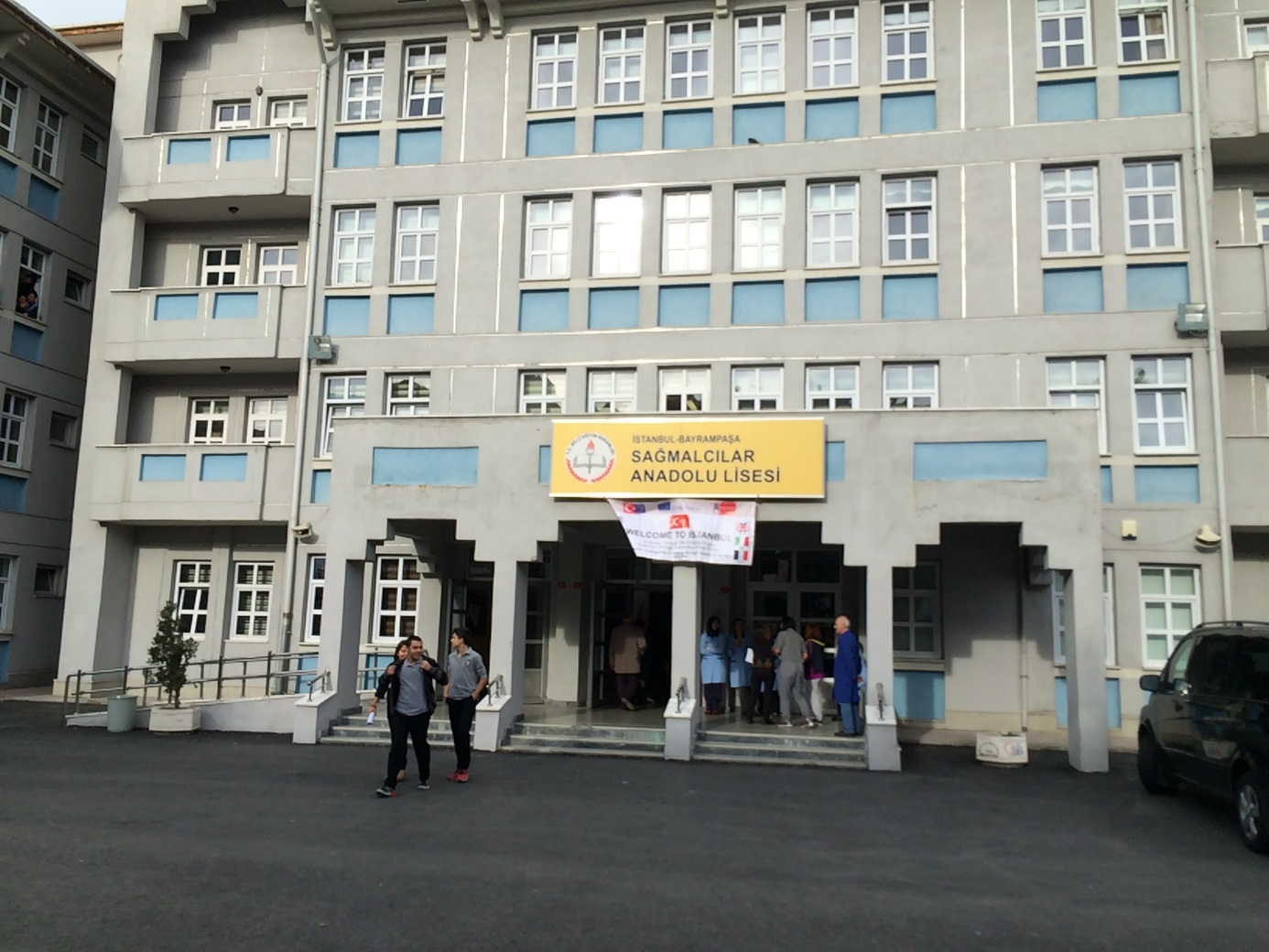 I met his family ,I spoke a little with them and after we go in Forum.Day 2 23.11.2015We wake up and go to school . At 9:15 we saw Turkish Folk Dances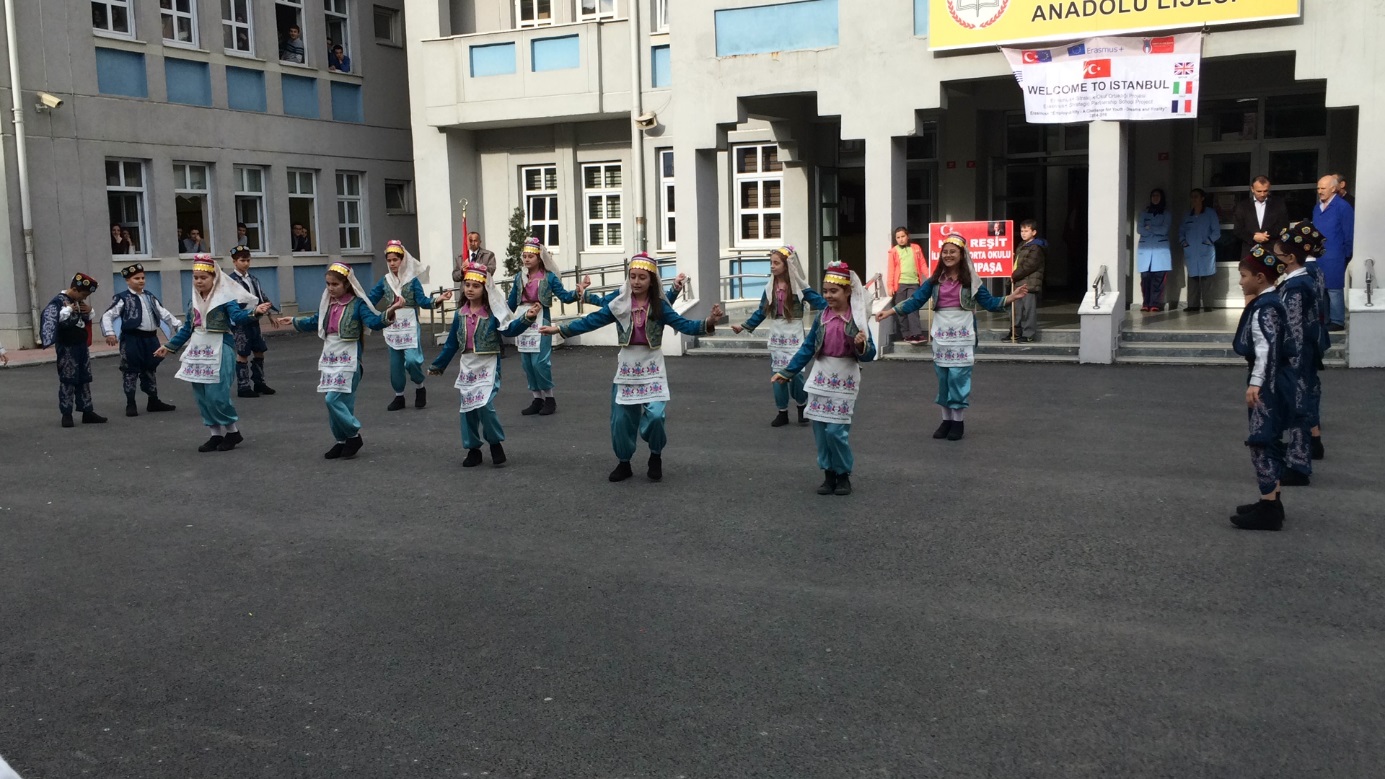 At 9:45 we go to  conference room ,there we saw the presentation about school.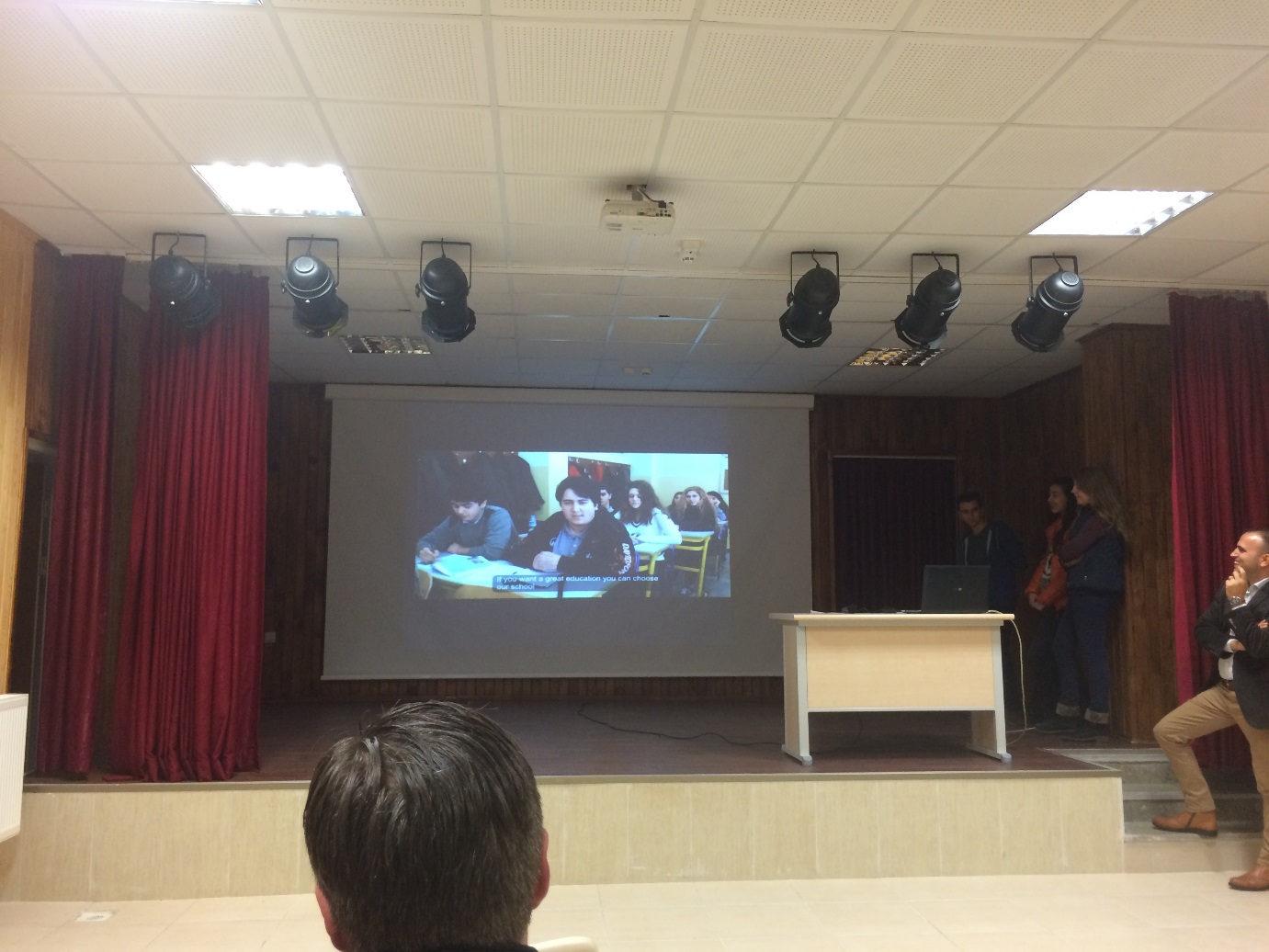 After this we had a coffee break until 12 when we went to Mihnver Restaurant.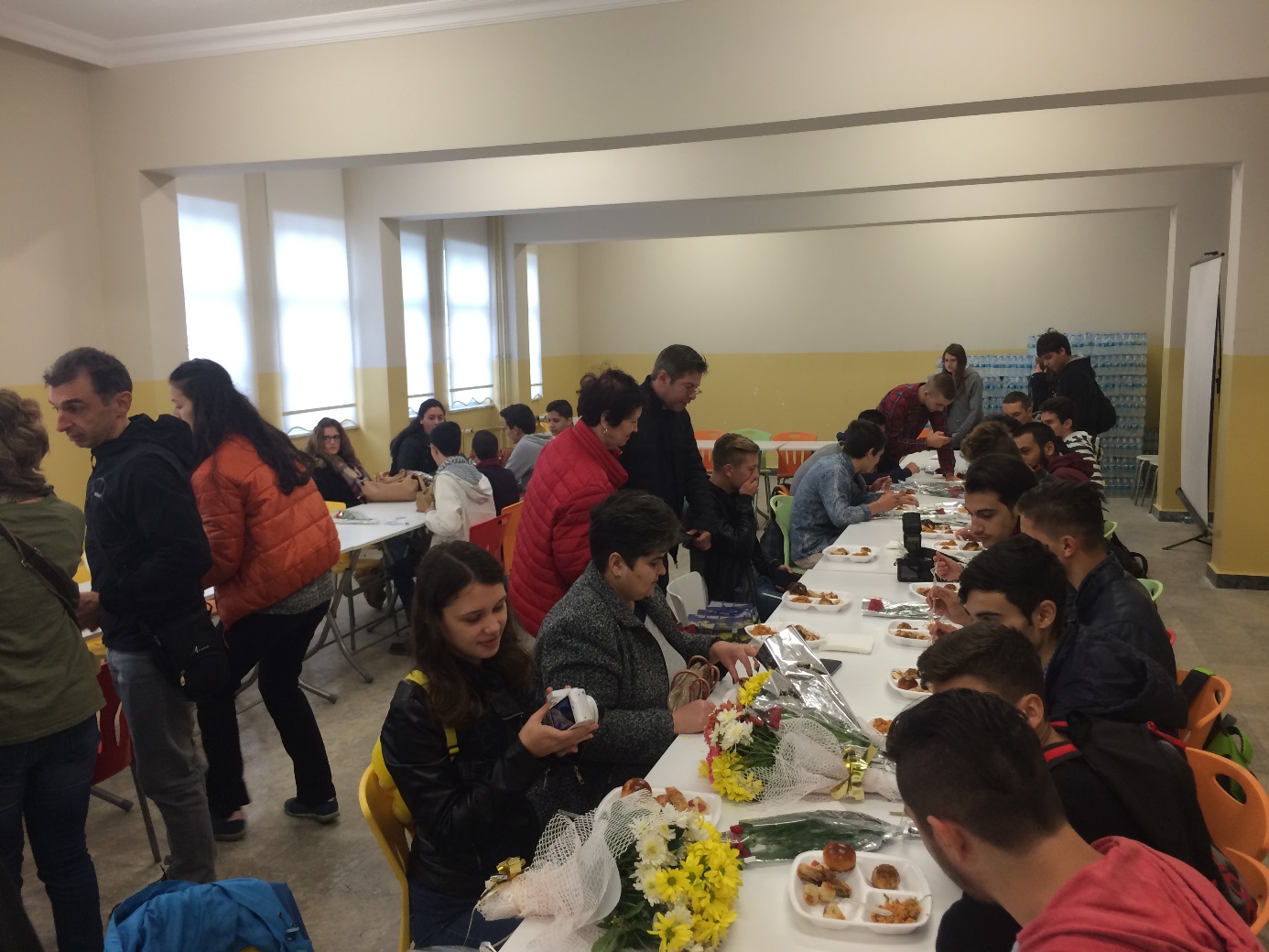 After this we visited Baygem(Workshop) at 14:00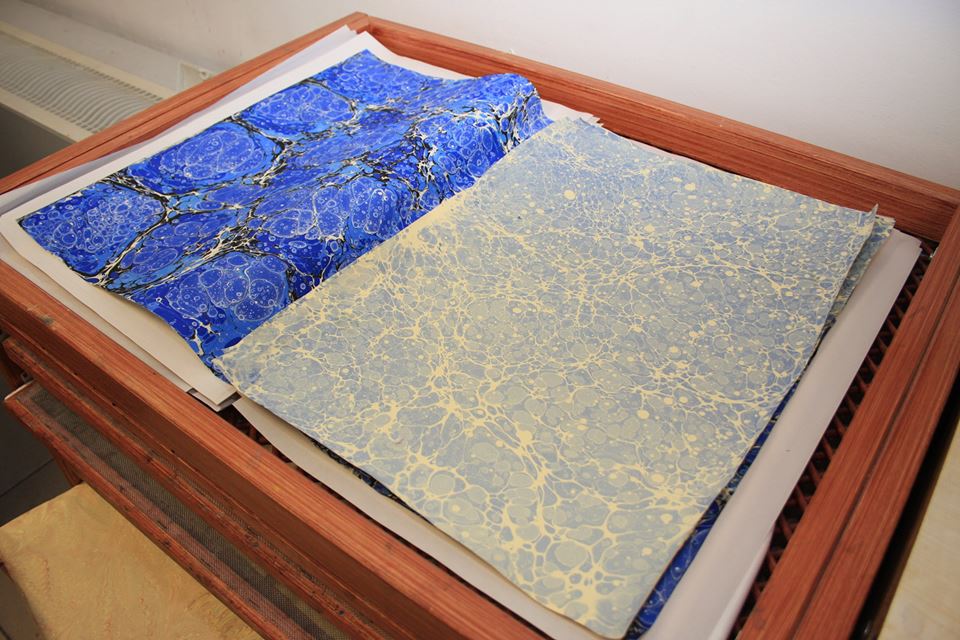 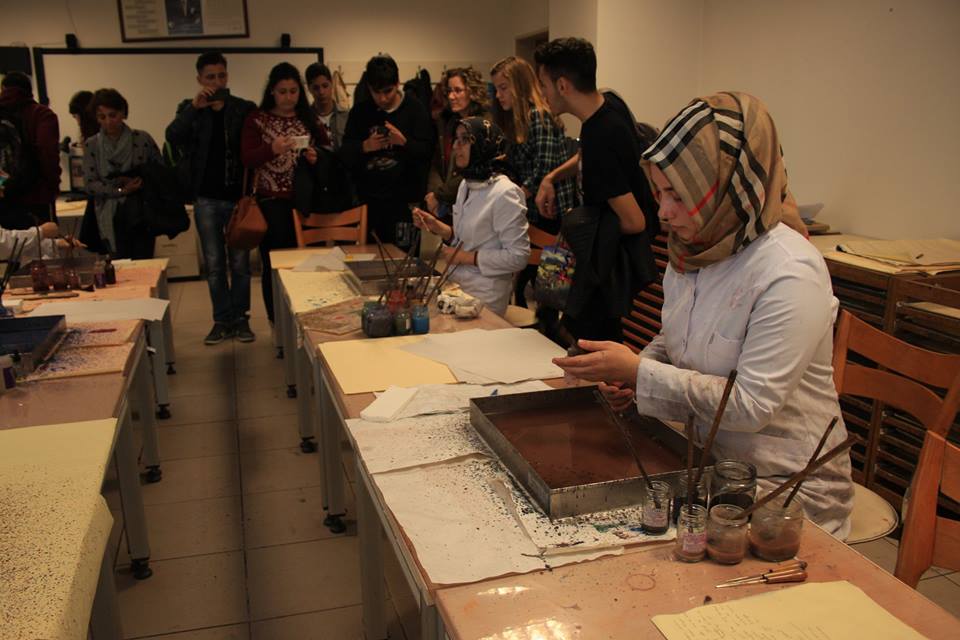 After this we went to school at 16:00Day 3 24.11.2015At  9:00 we went to ULKER Chocolate Factory  the thirt  biggest chocolate company in the word.Unfortunately I couldn’t make pictures there …After this we had some free time to shopping at Forum Istanbul 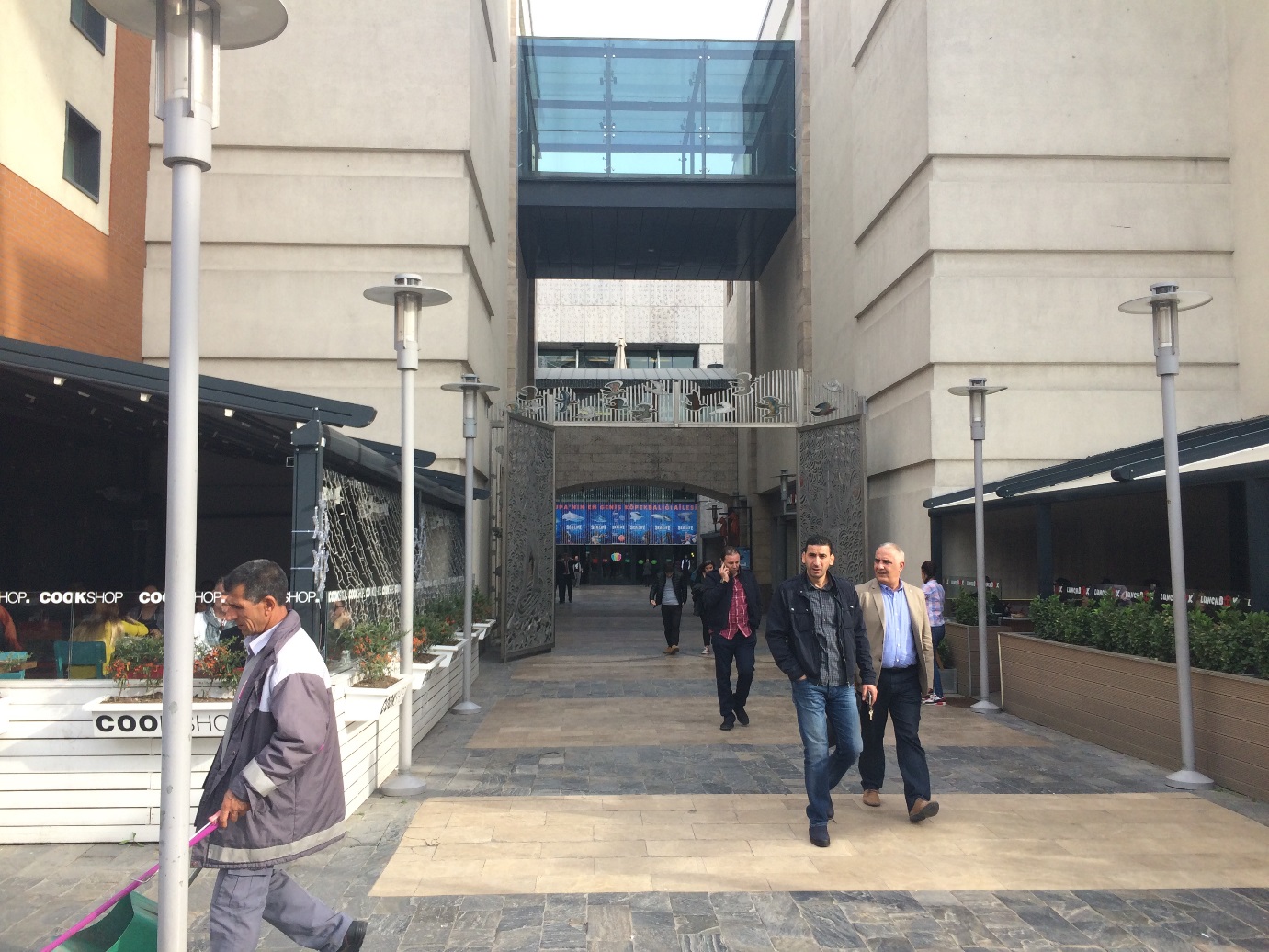 Later at 15:00 we had logo contest  to decided why logo gonna be the official logo of the project , and this is the winner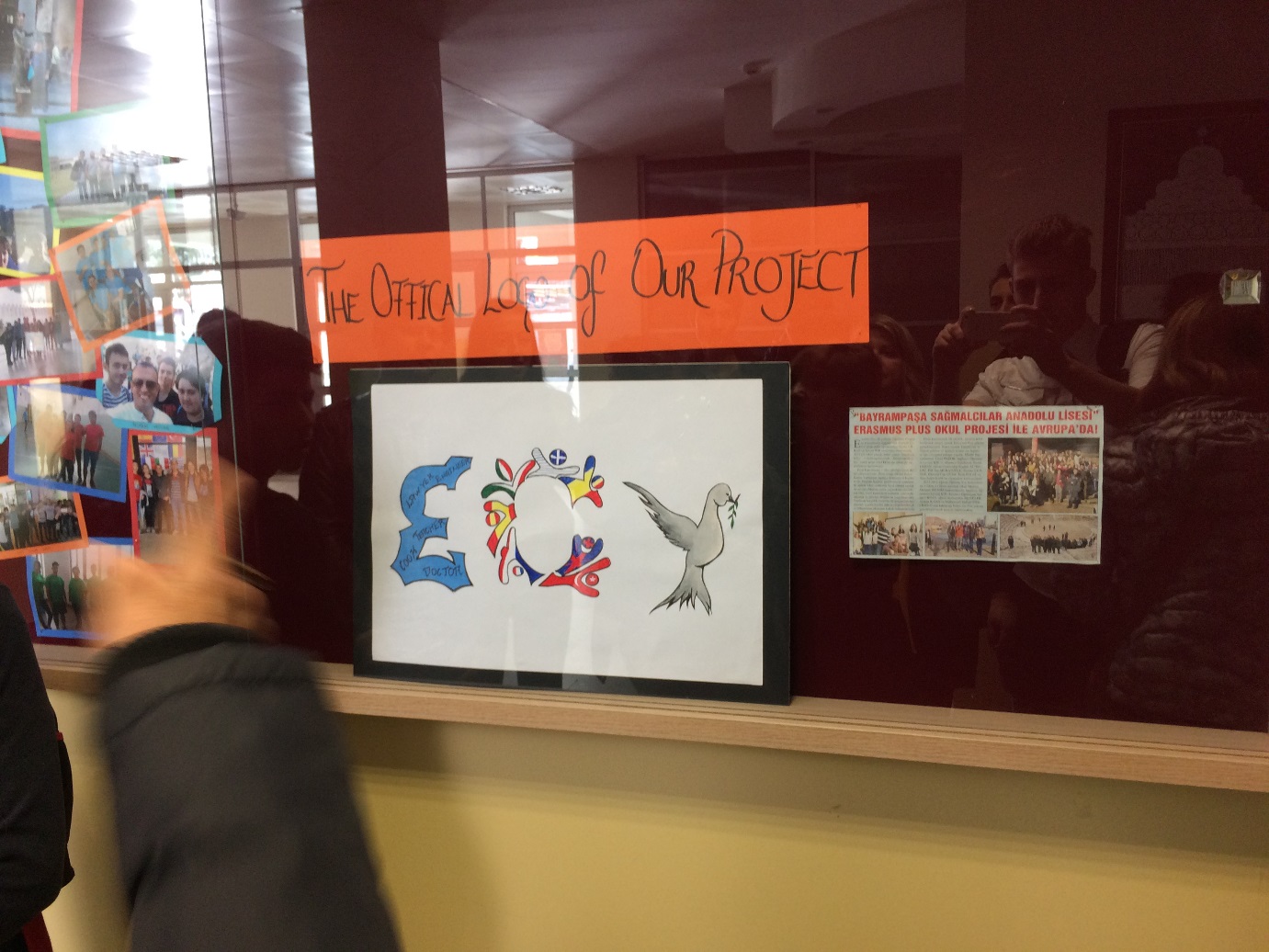 Day four 25.11.2015This was the big day , the day when we had Drama Activity and here are some pictures: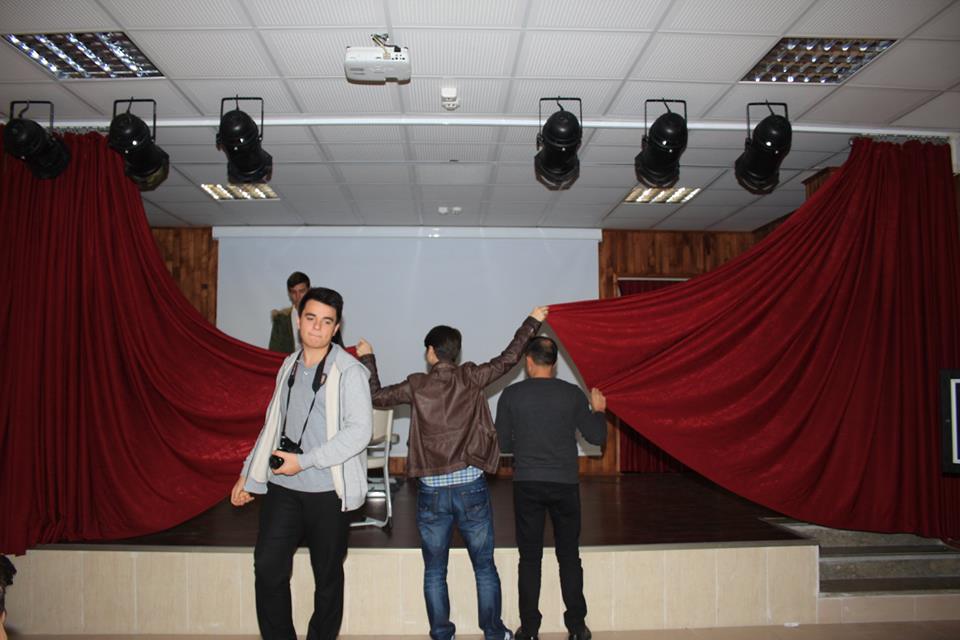 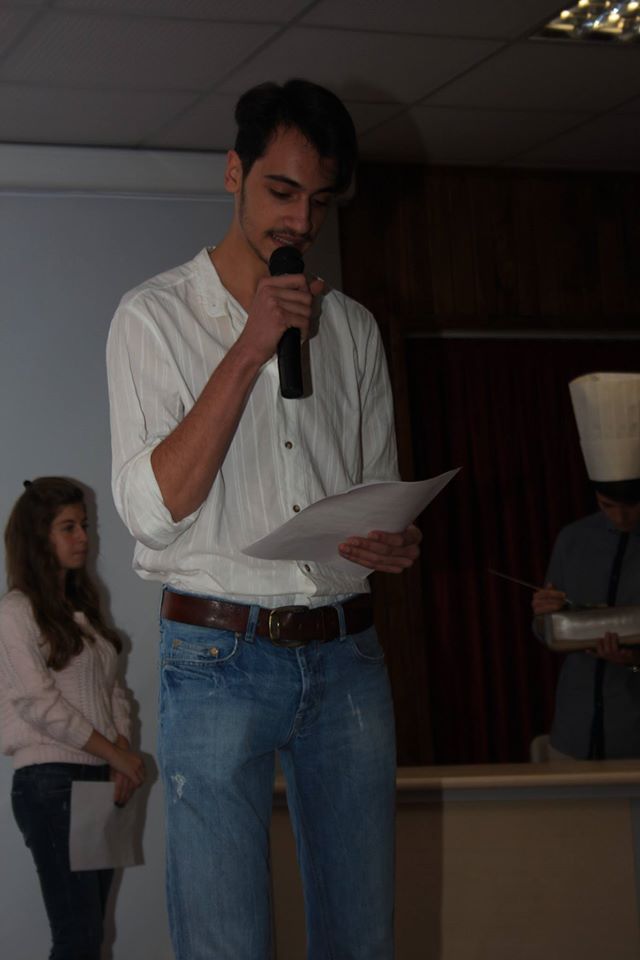 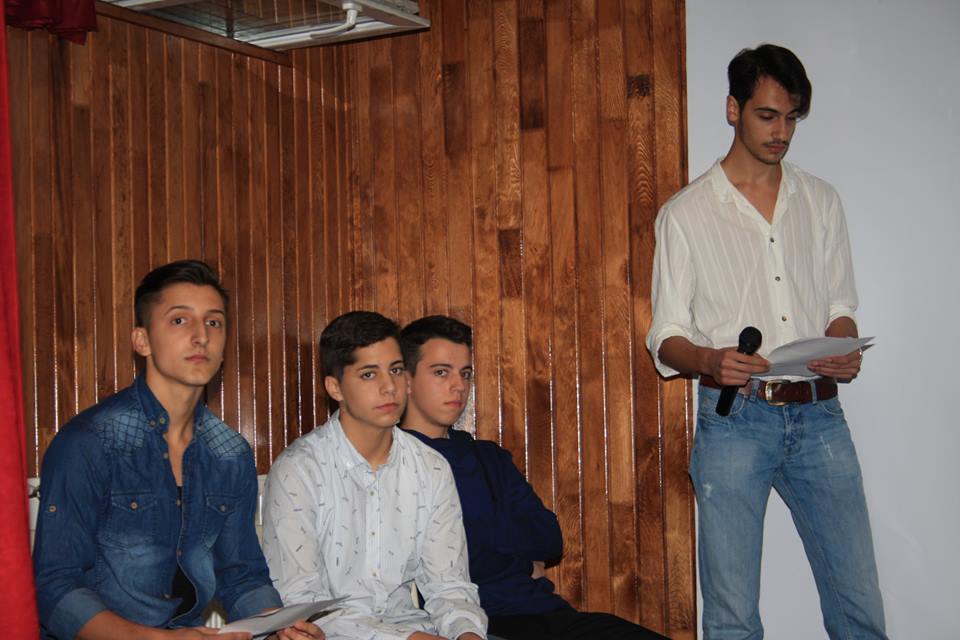 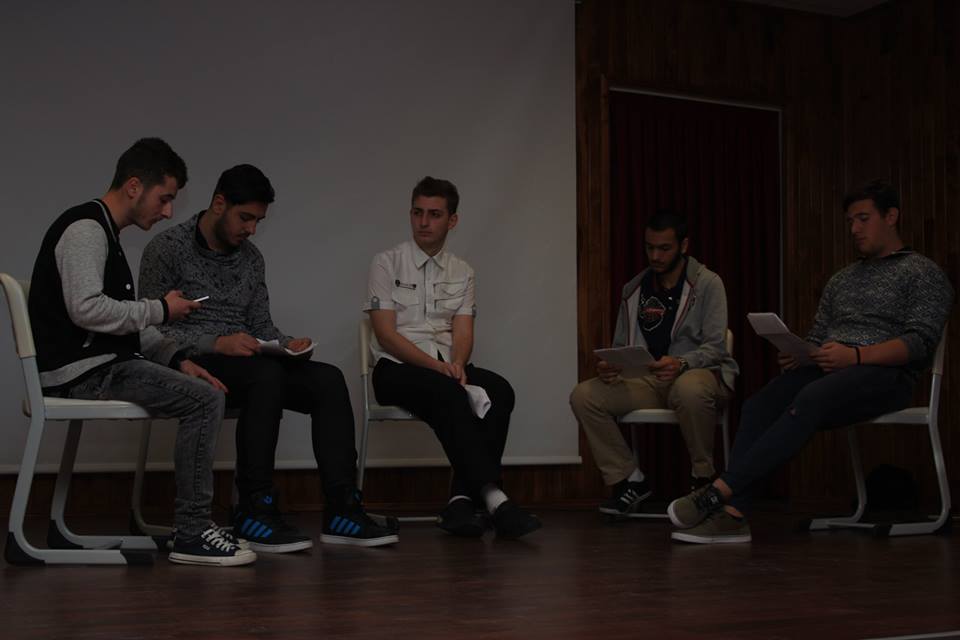 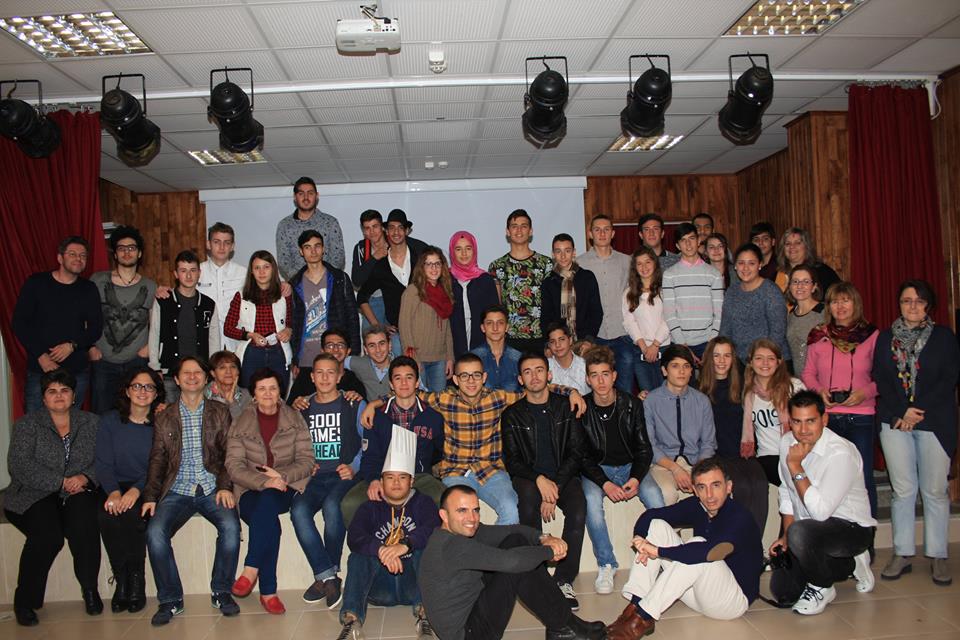 And after this hard work we went to Ramazan Bingol Restaurant,the food was so delicious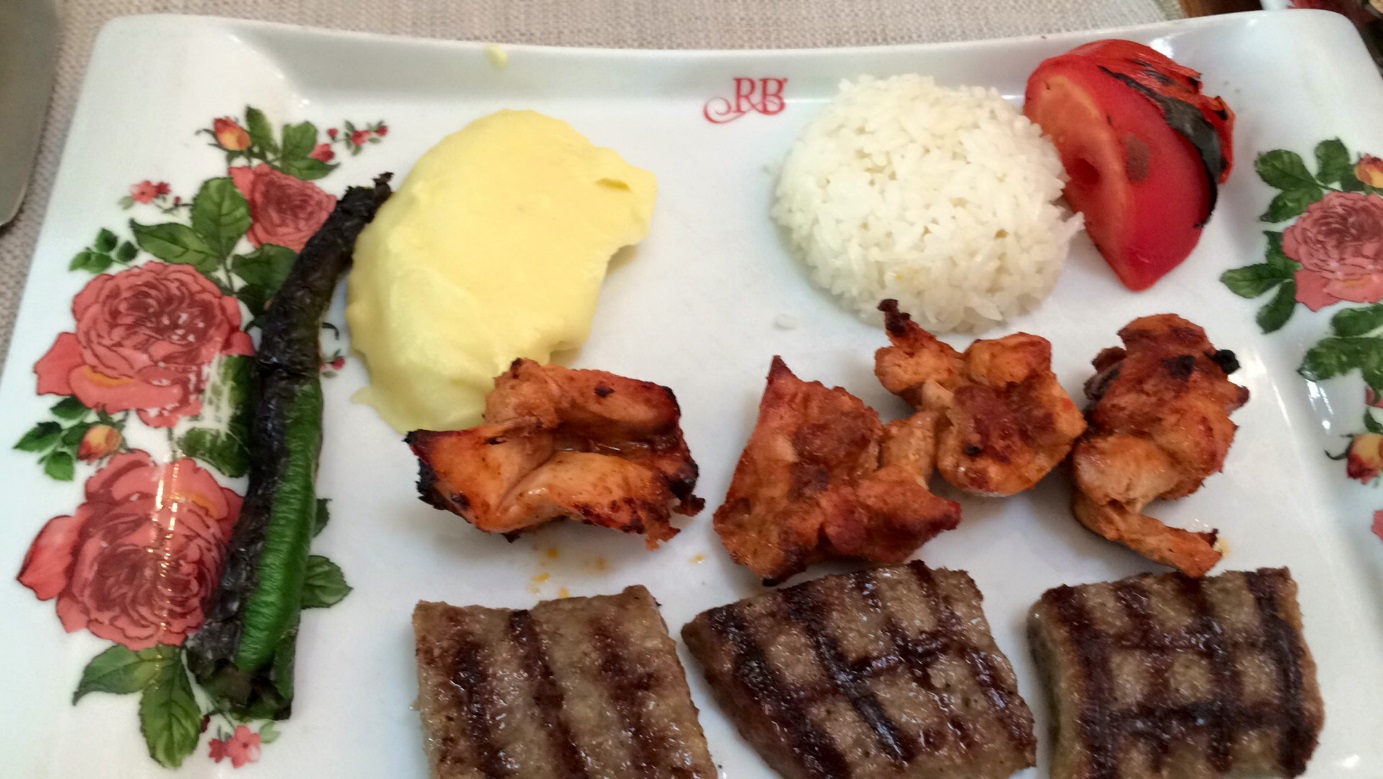 At 14:00 we visited Panaroma Istambul 2015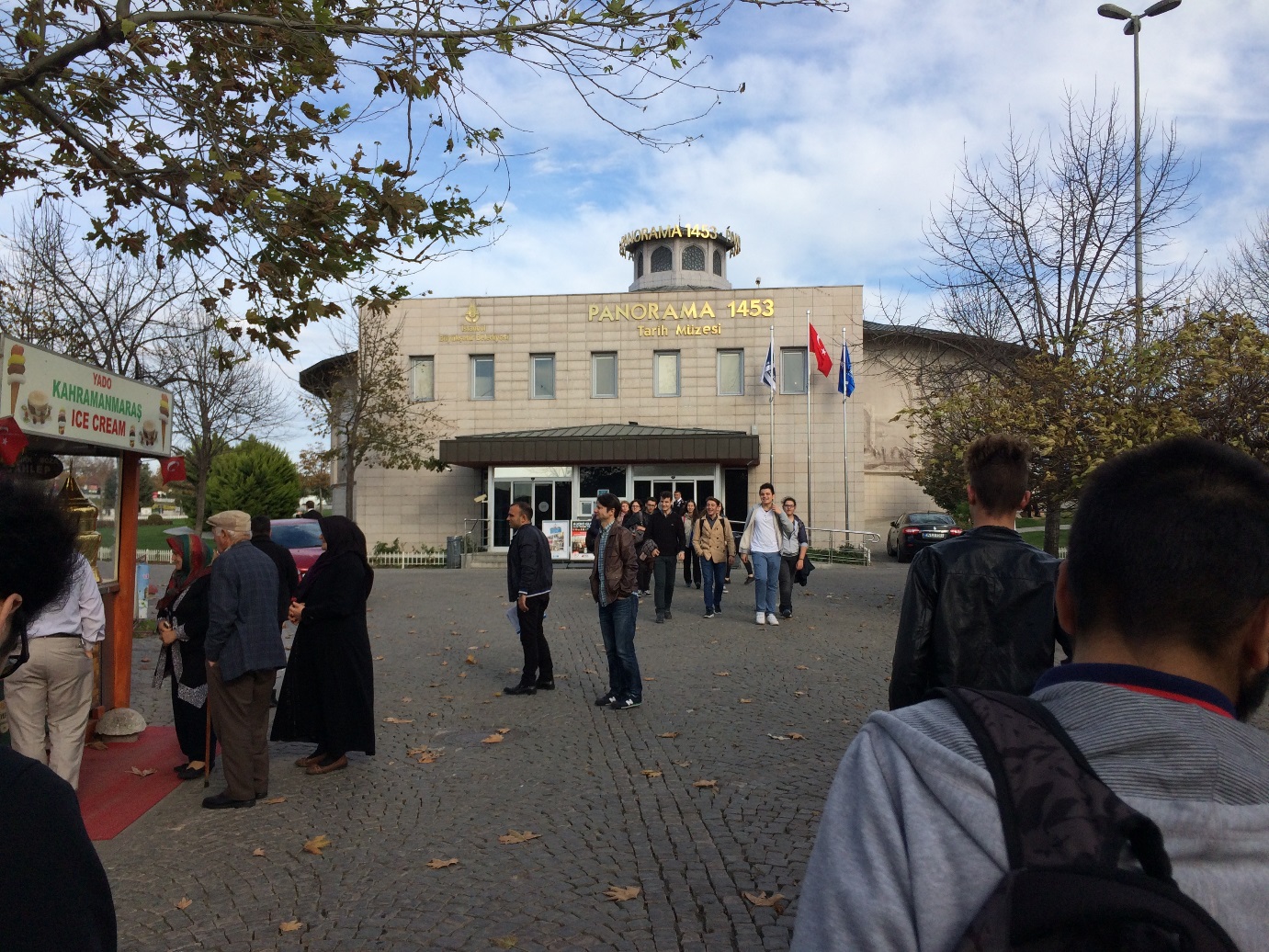 I saw there a lot of interesting things about war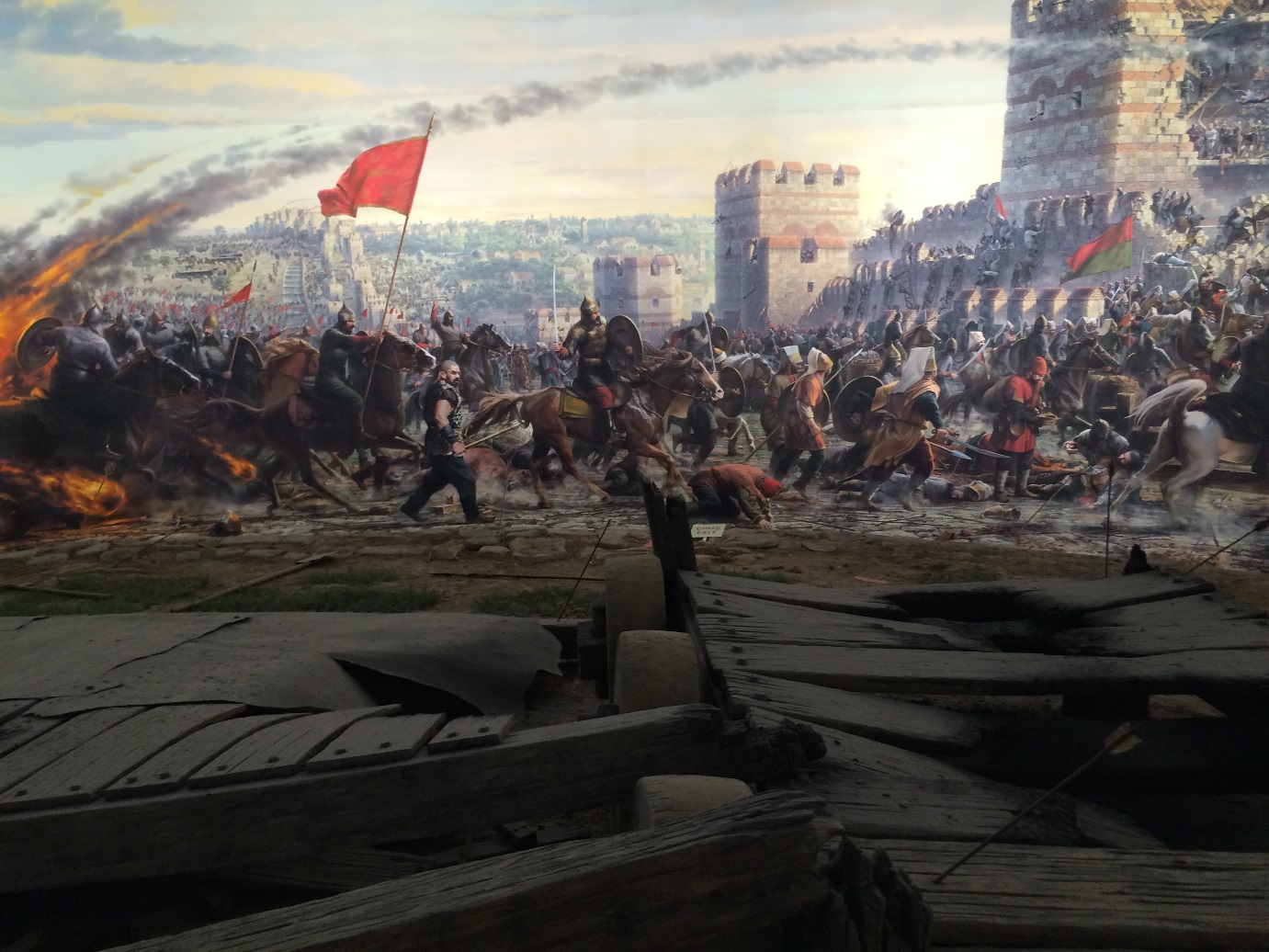 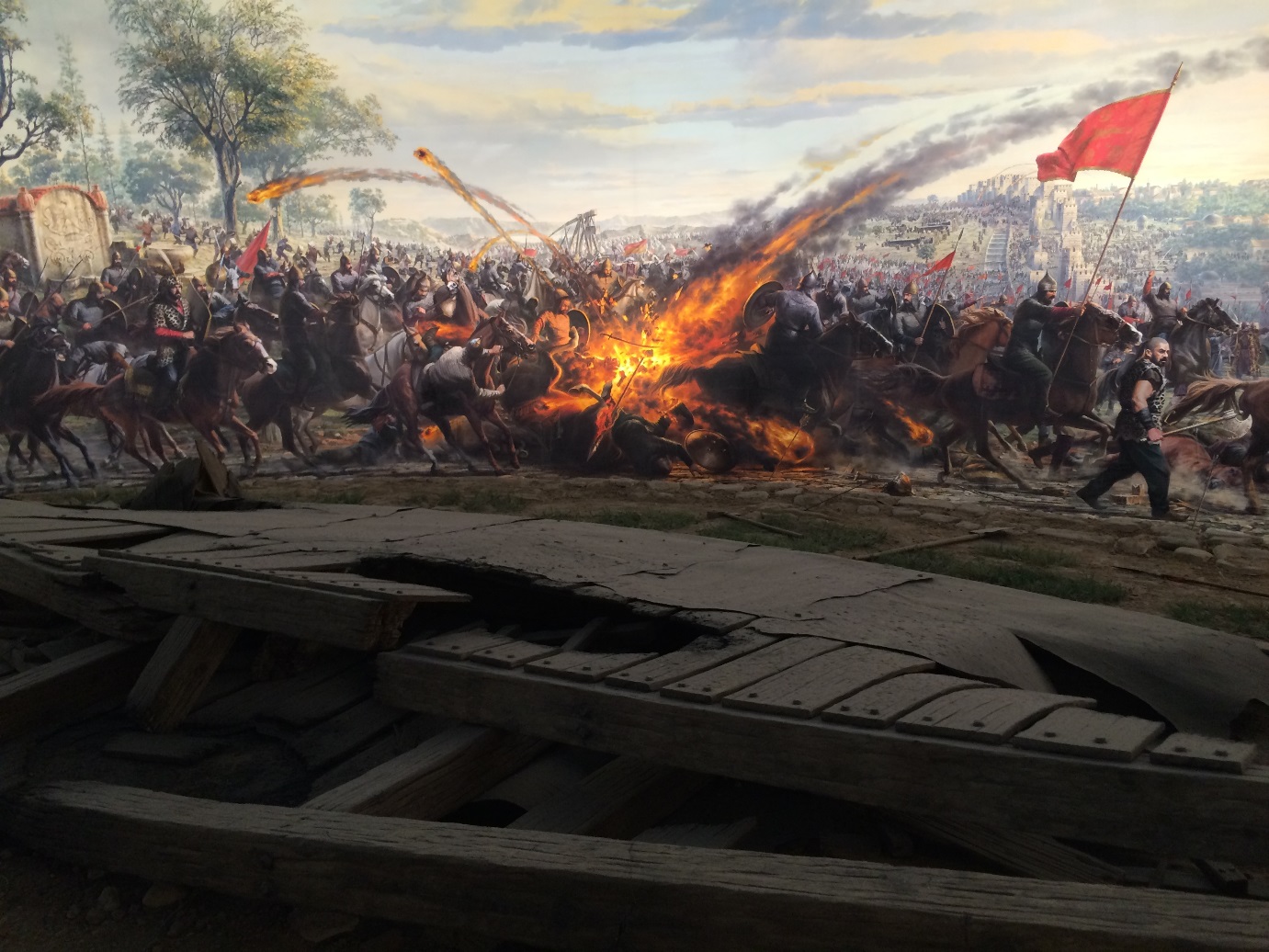 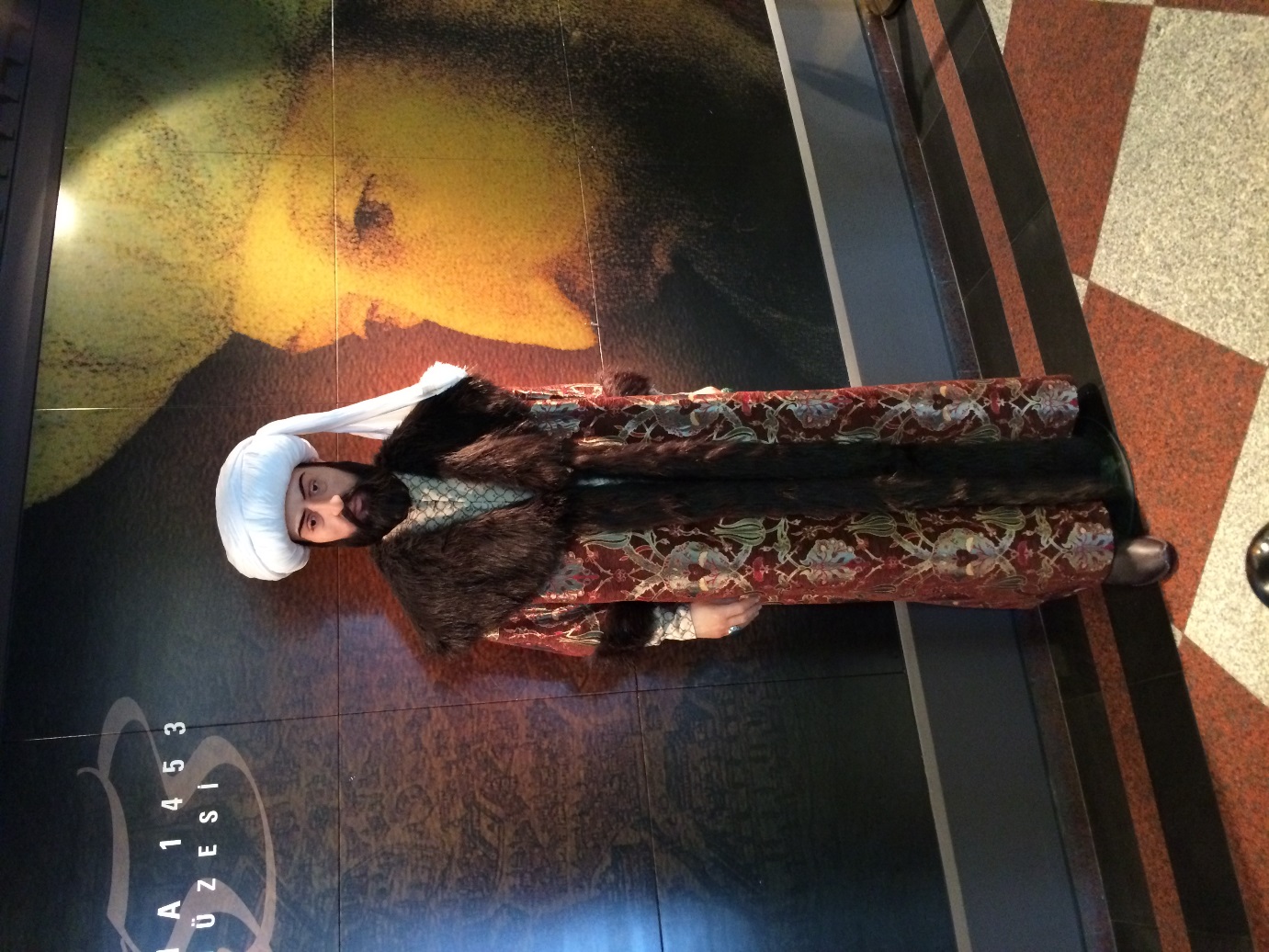 Day five 26.11.2015This was Guide Day , we visited Topkapi Palace.This is gate of salutation 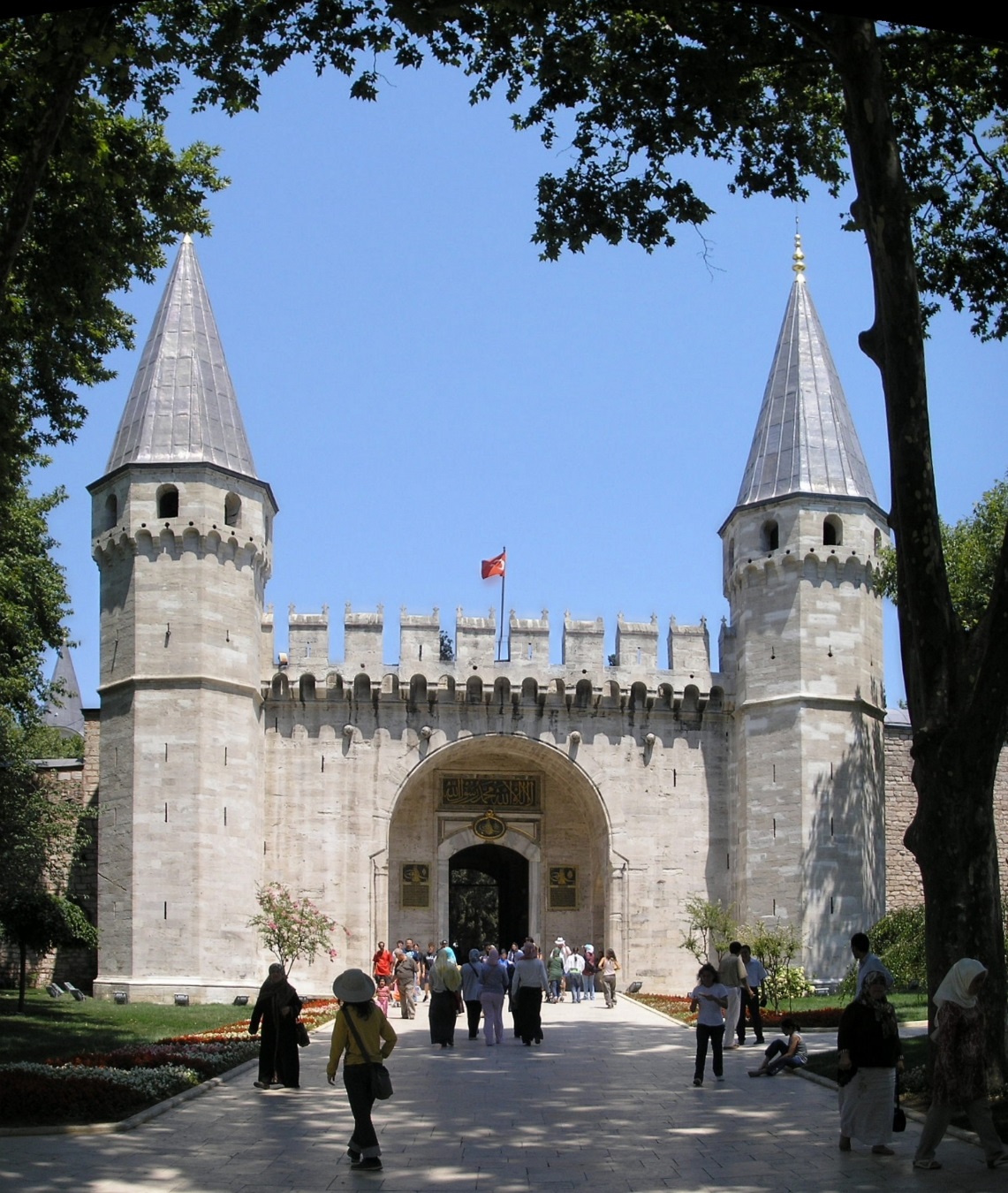 And this is from Topkapi palace garden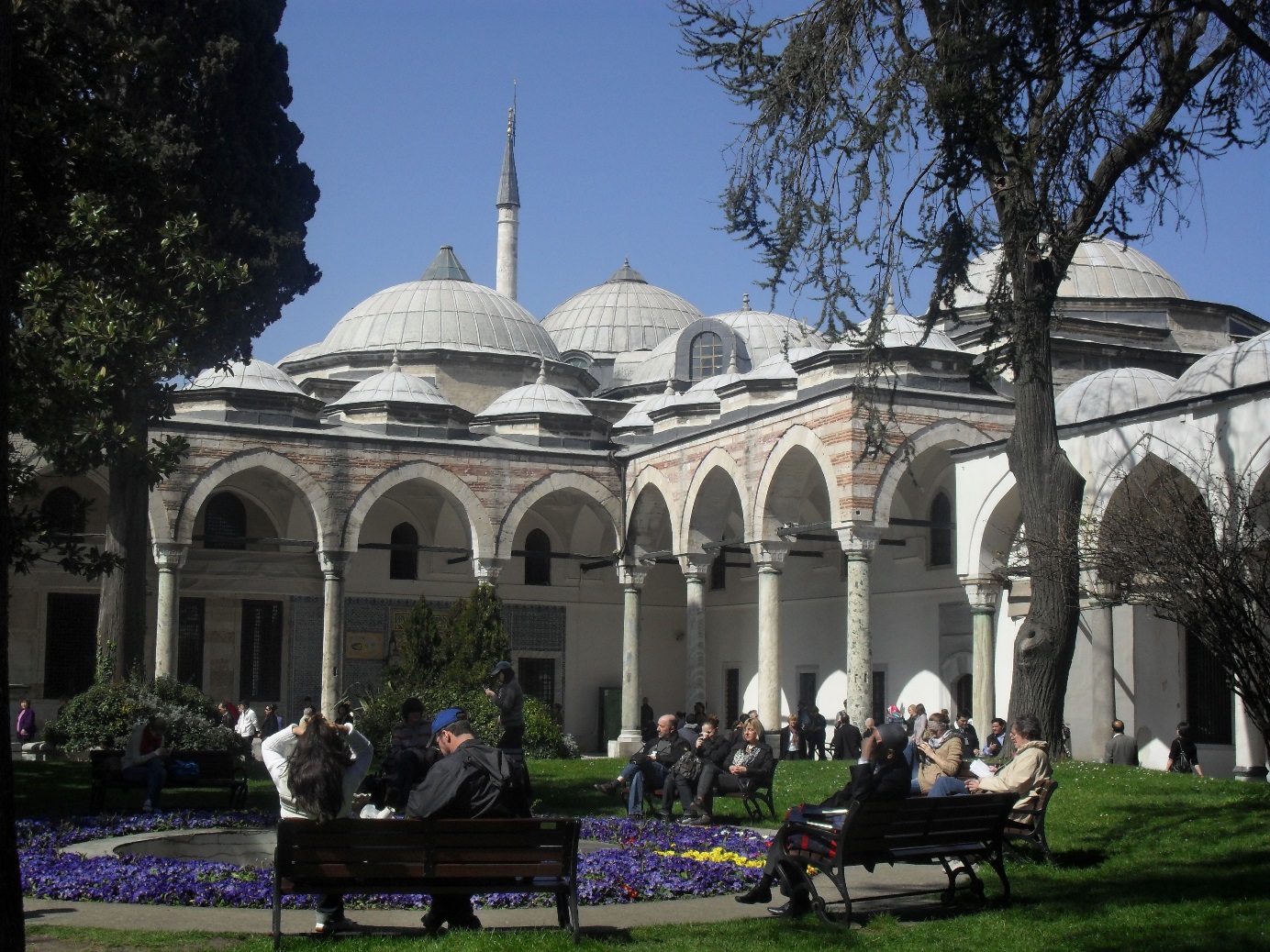 After this we saw Sultan Ahmet Mosque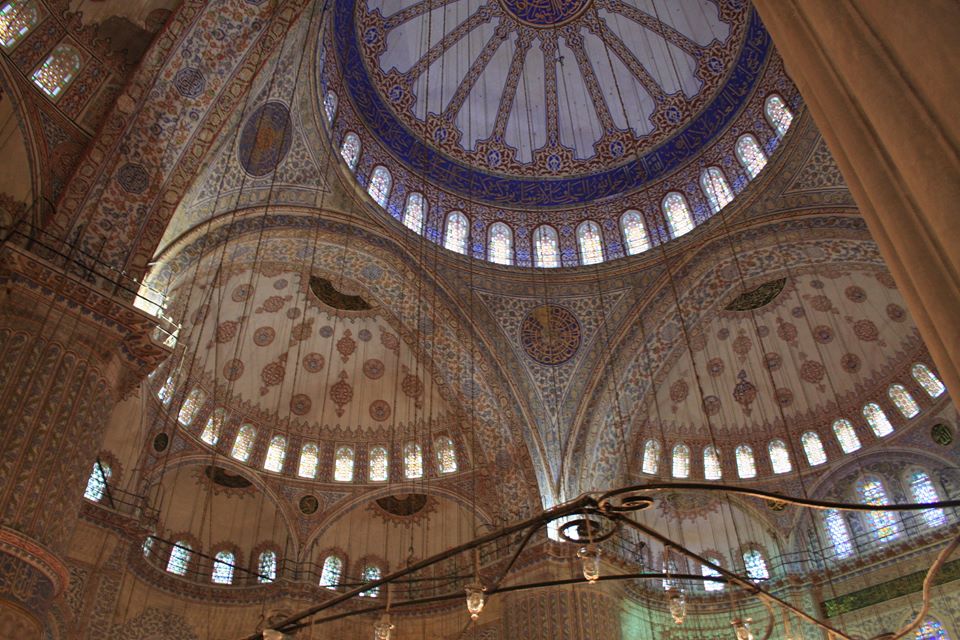 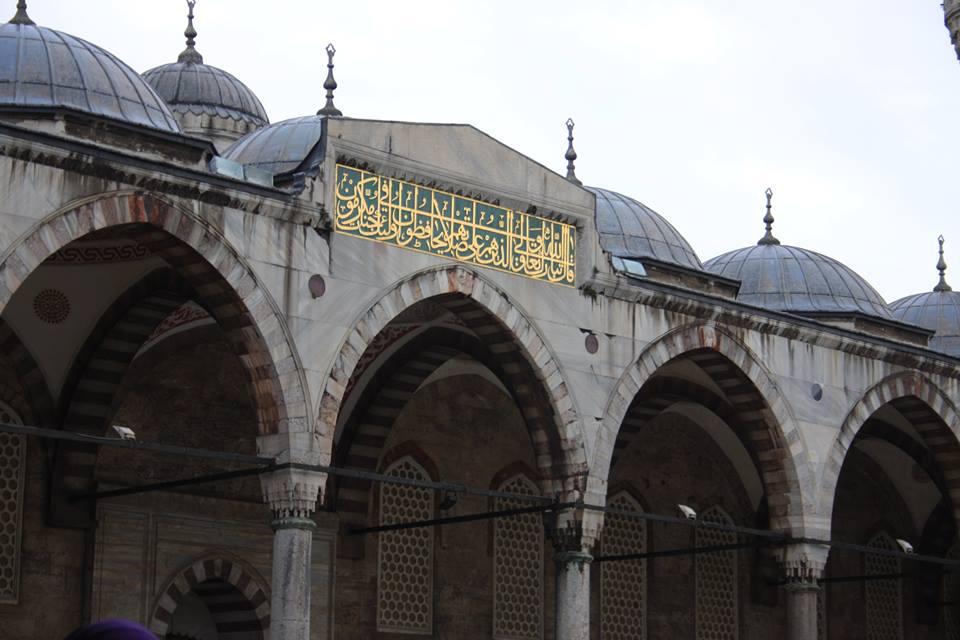 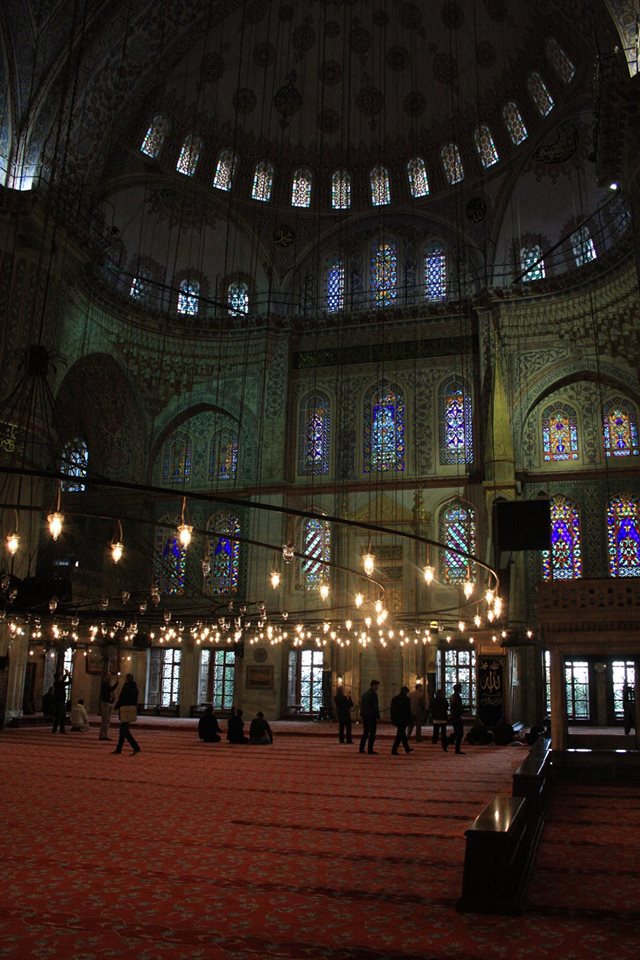 Codename know like Blue Mosque.We visited Hagia Sophia  a beautiful construction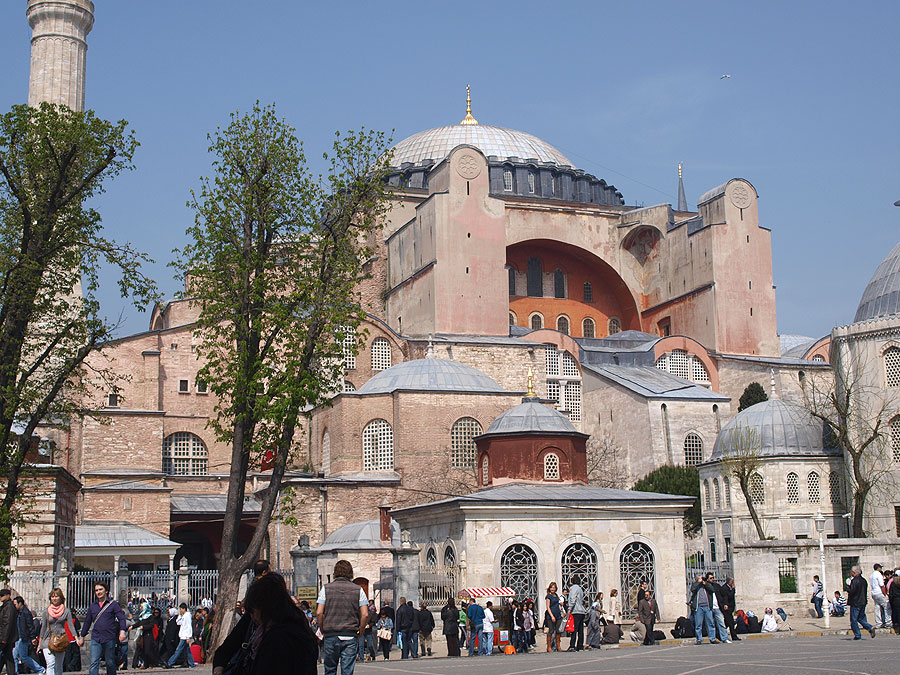 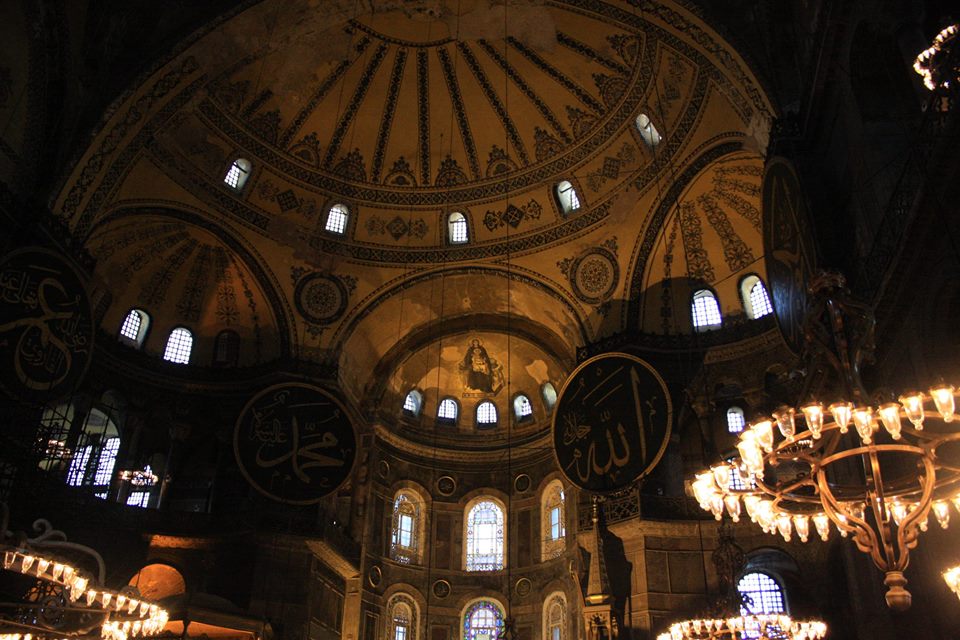 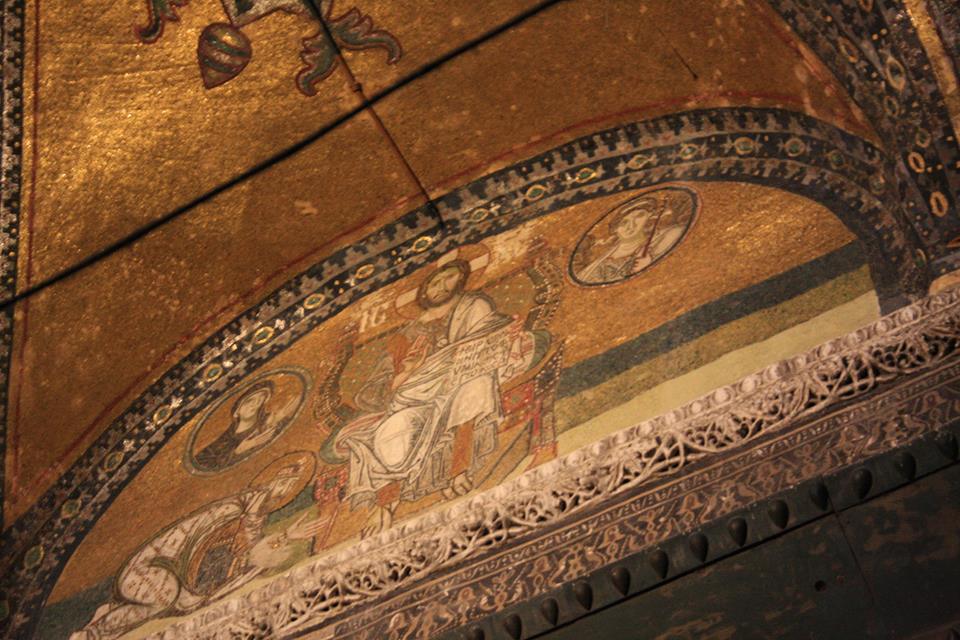 We saw some swords and armors from Suleiman Magnificent time.This was the sword of our great Romanian Emperors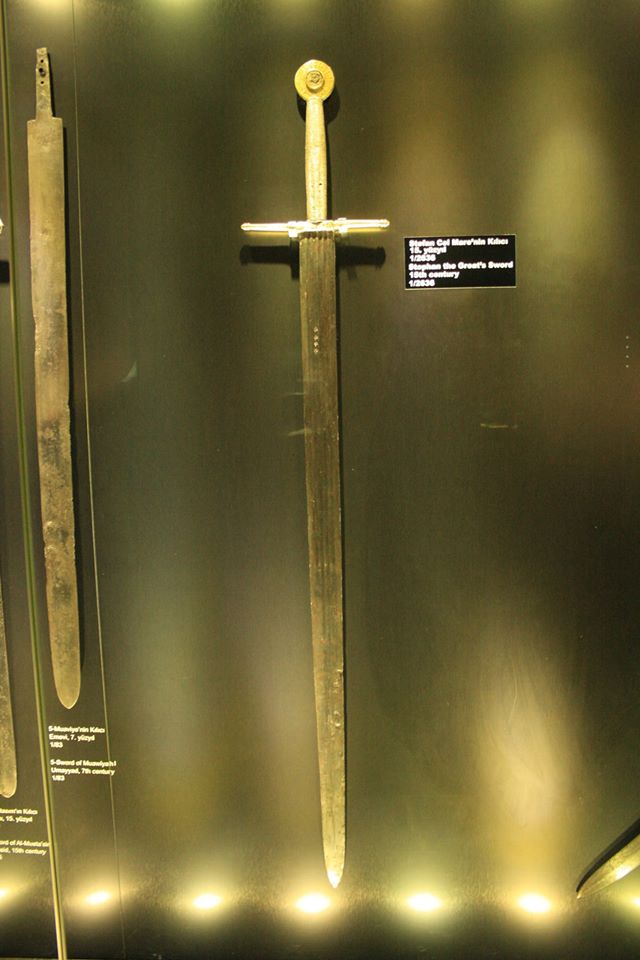 And one of his armours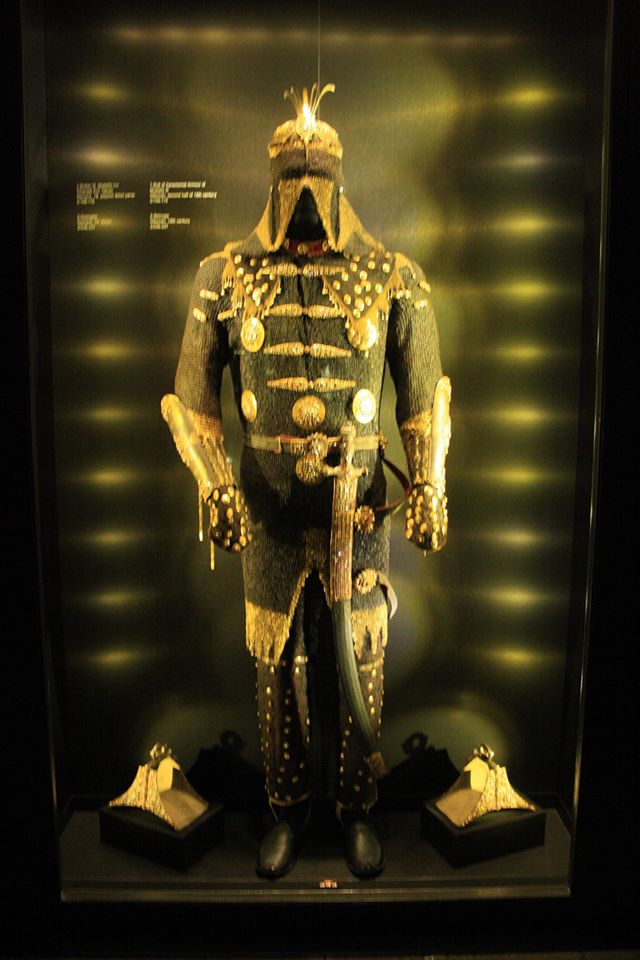 This beautiful day end with a visit at Basilica Cistern  in the subway , a place used to storage a lot of water  in old wars and there I learned about Medussa legend and  I saw her head used to scare peoples and population.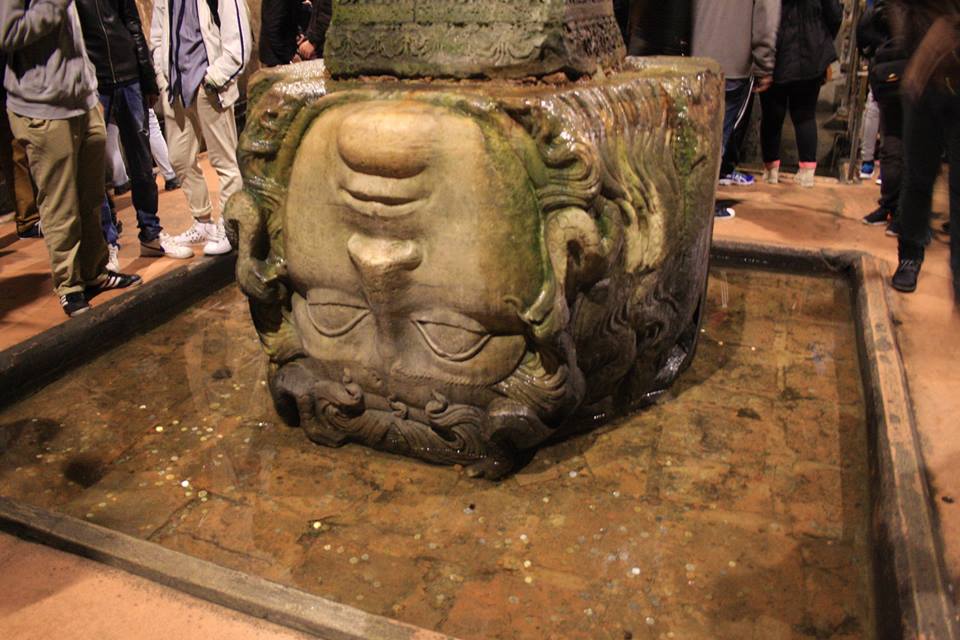 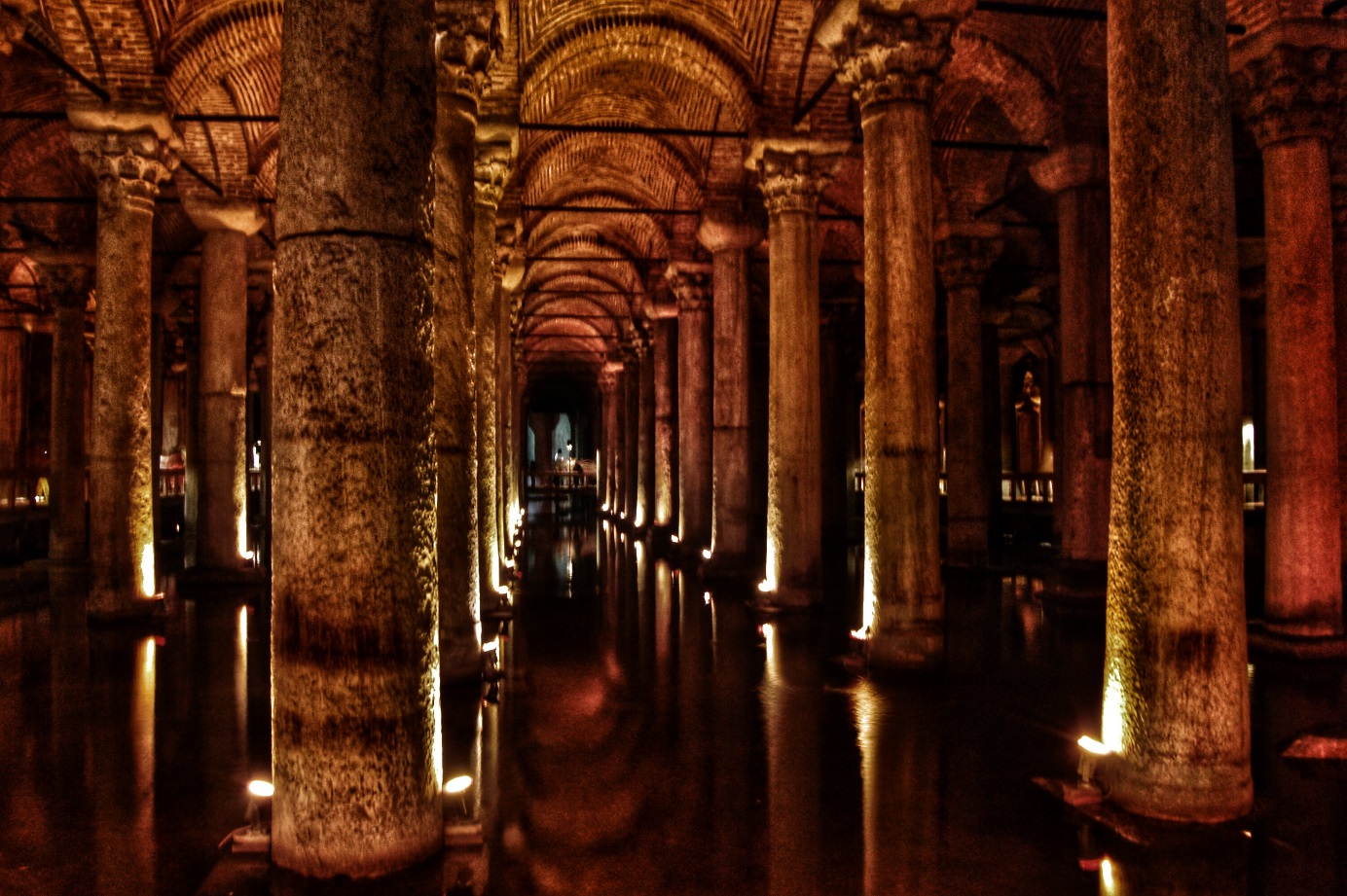 Six day 27.11.2015We depart from school and went to Maiden’s Tower 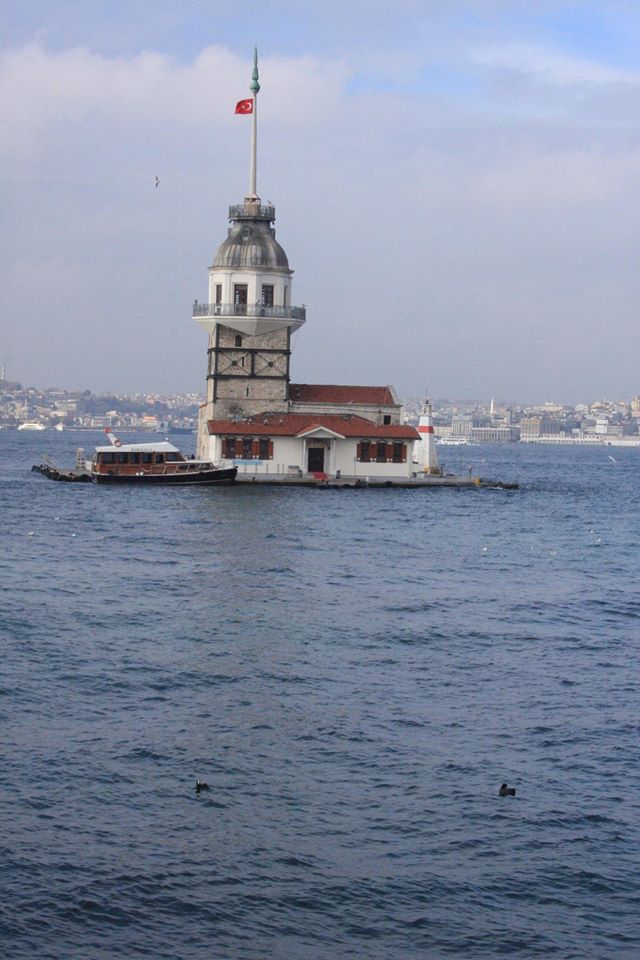 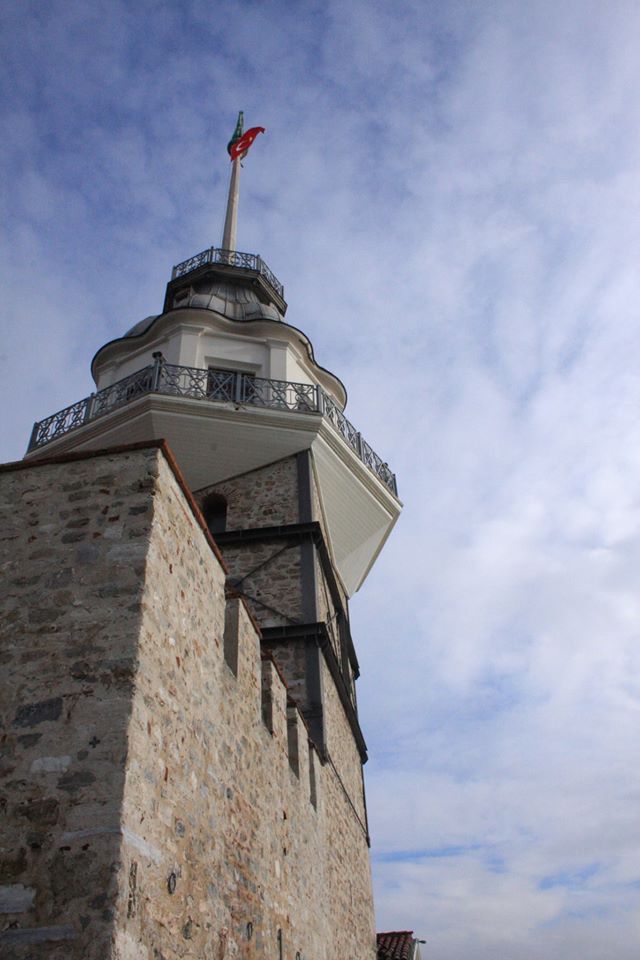 A beautiful view After this we went to Camlica Hill there  we eat to 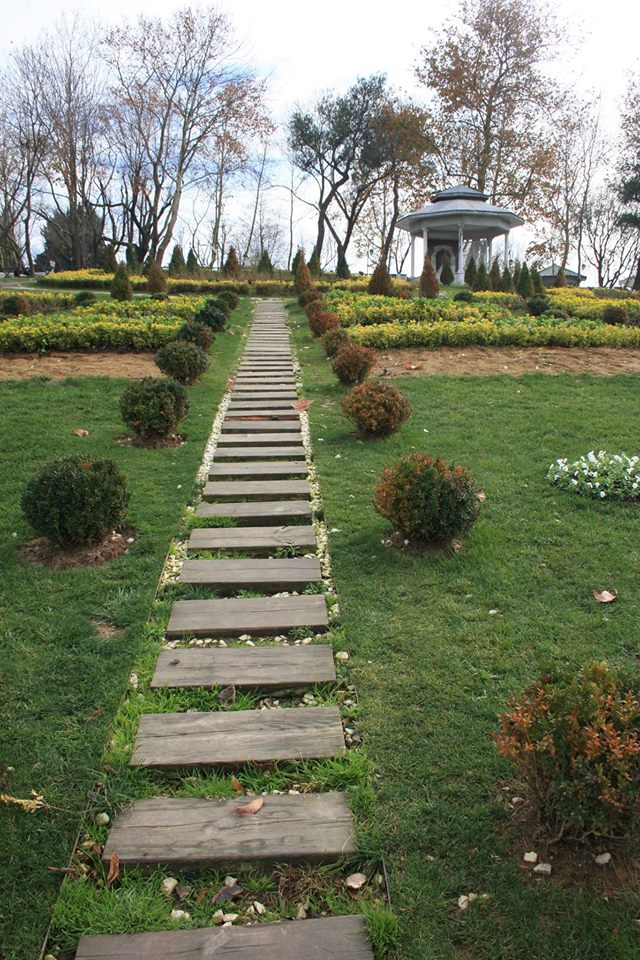 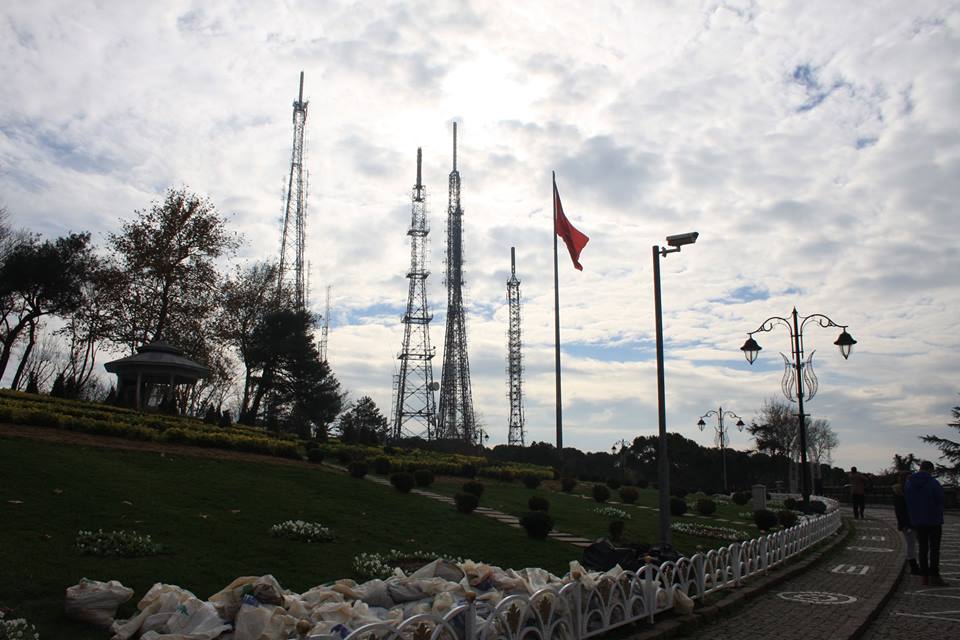 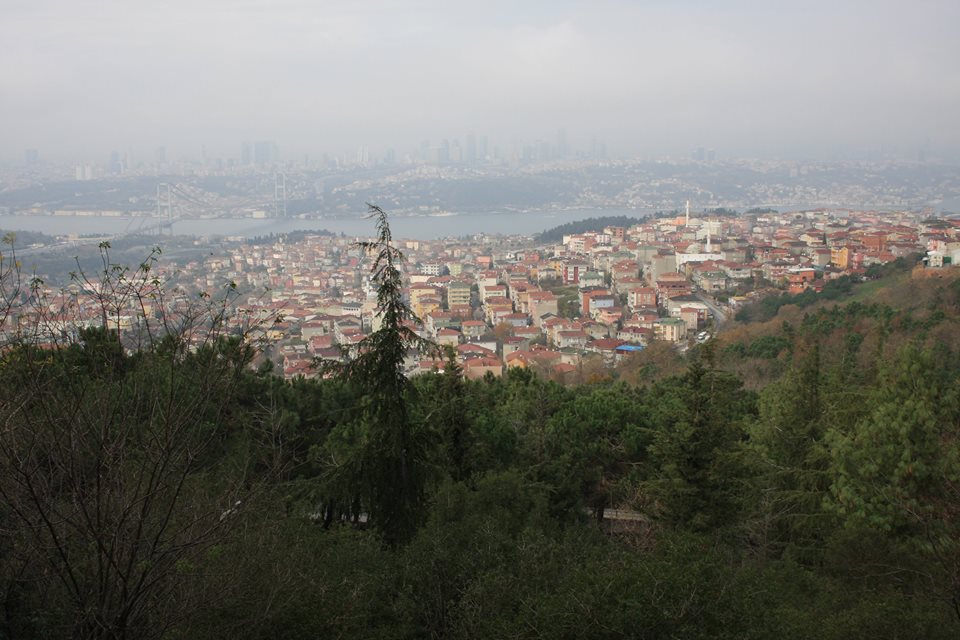 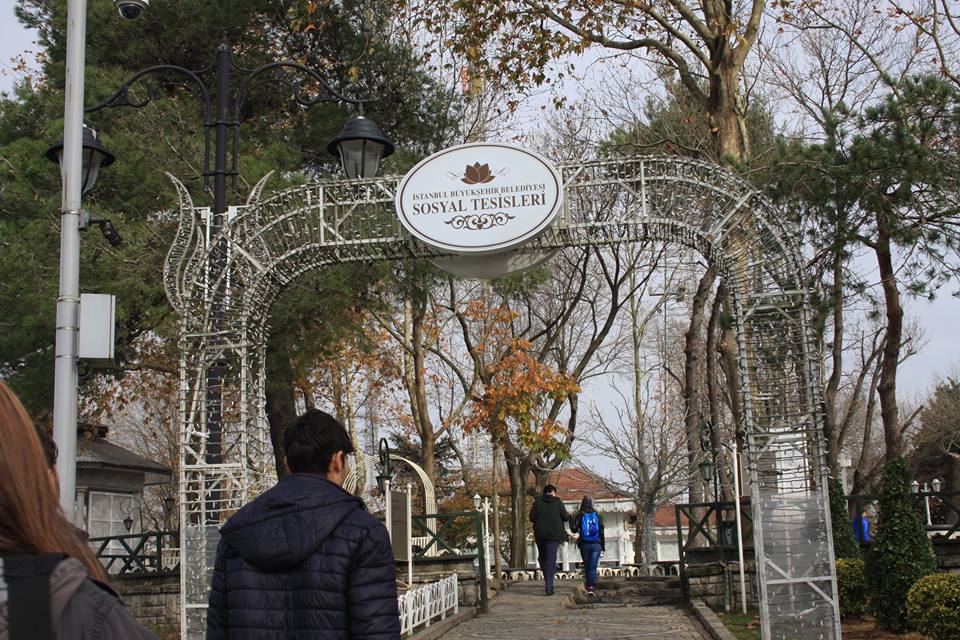 After this we went to Harbiye Military Museum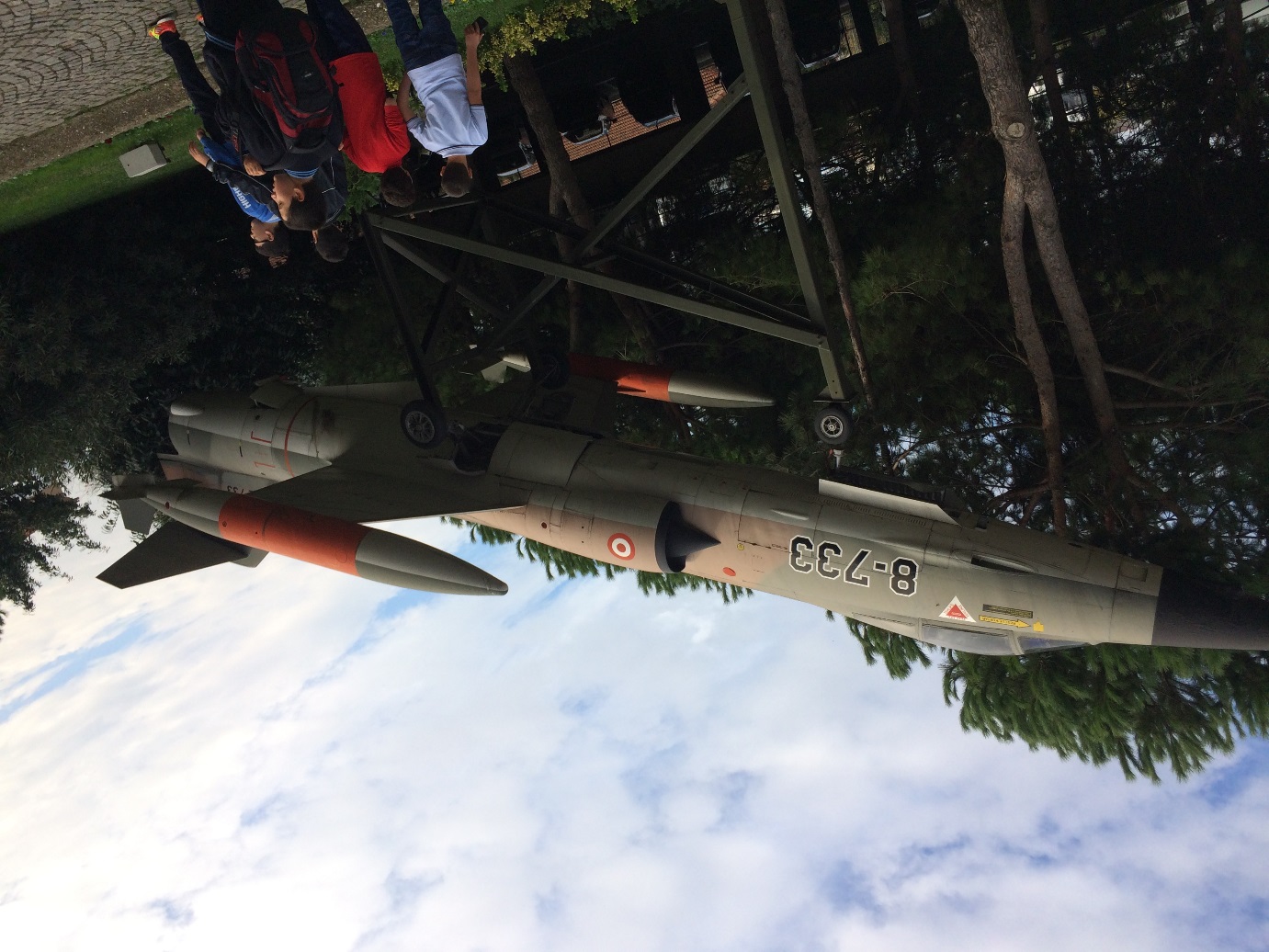 There we saw a lot of guns, armours and a beautiful show in the end .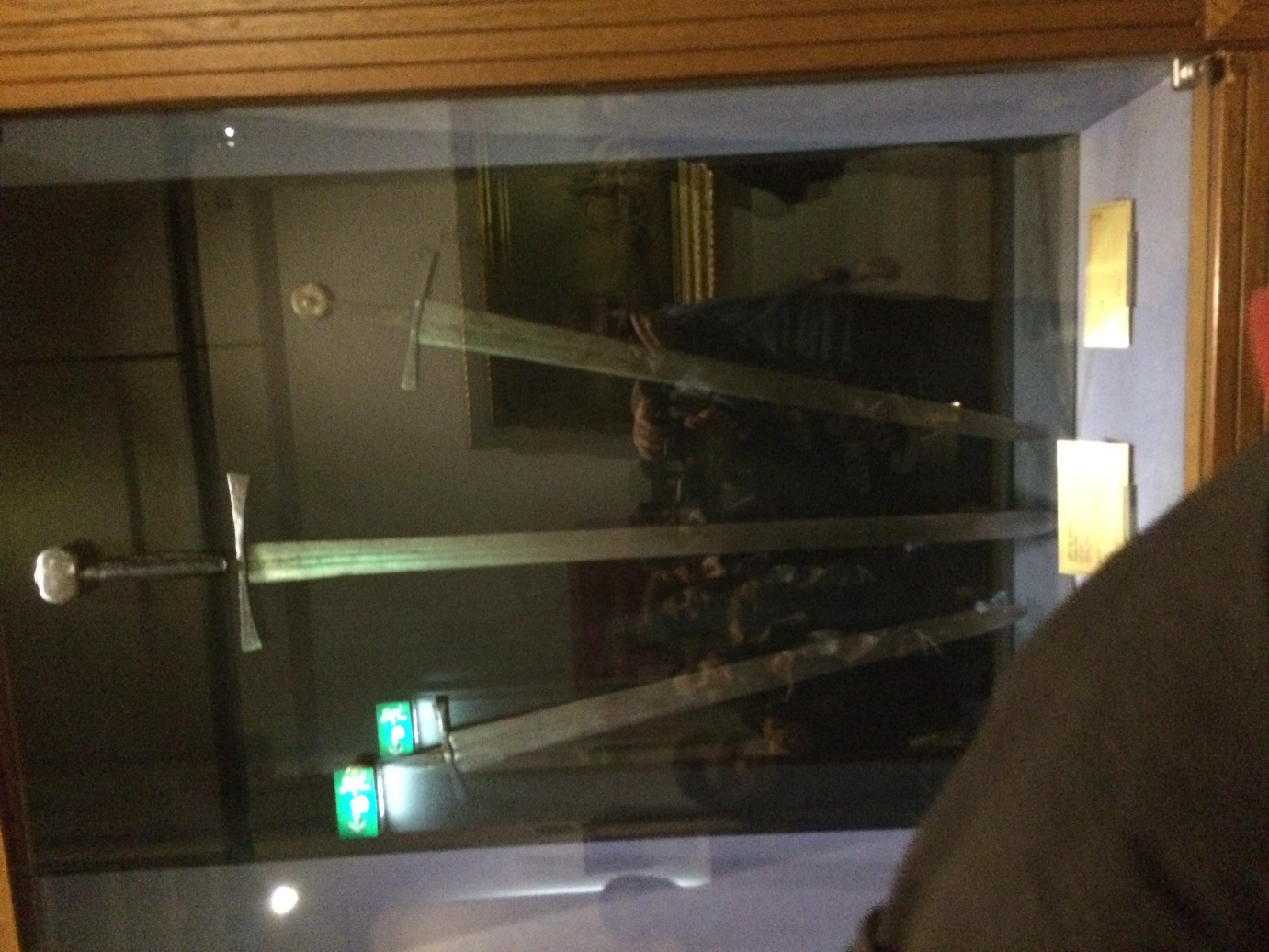 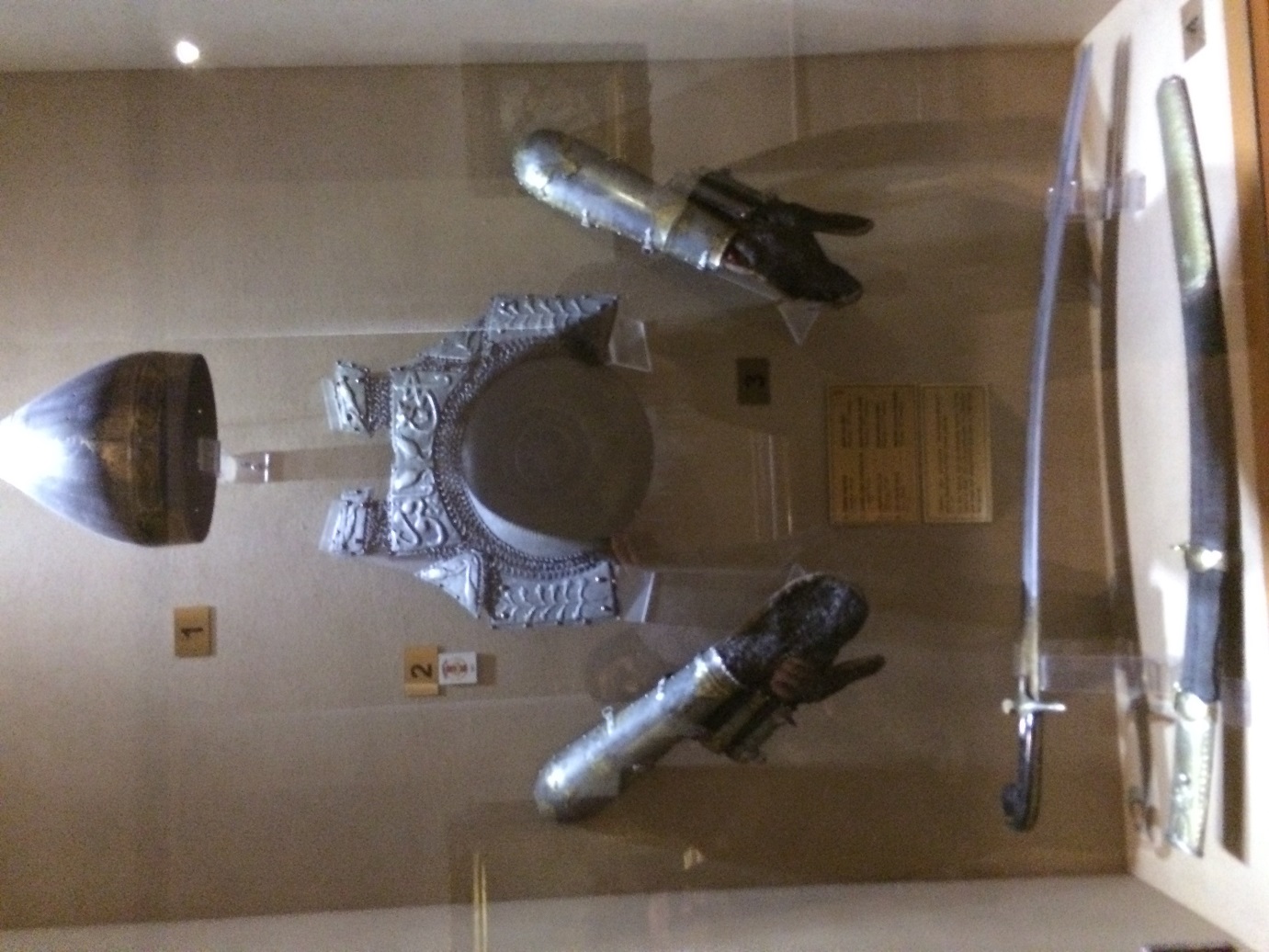 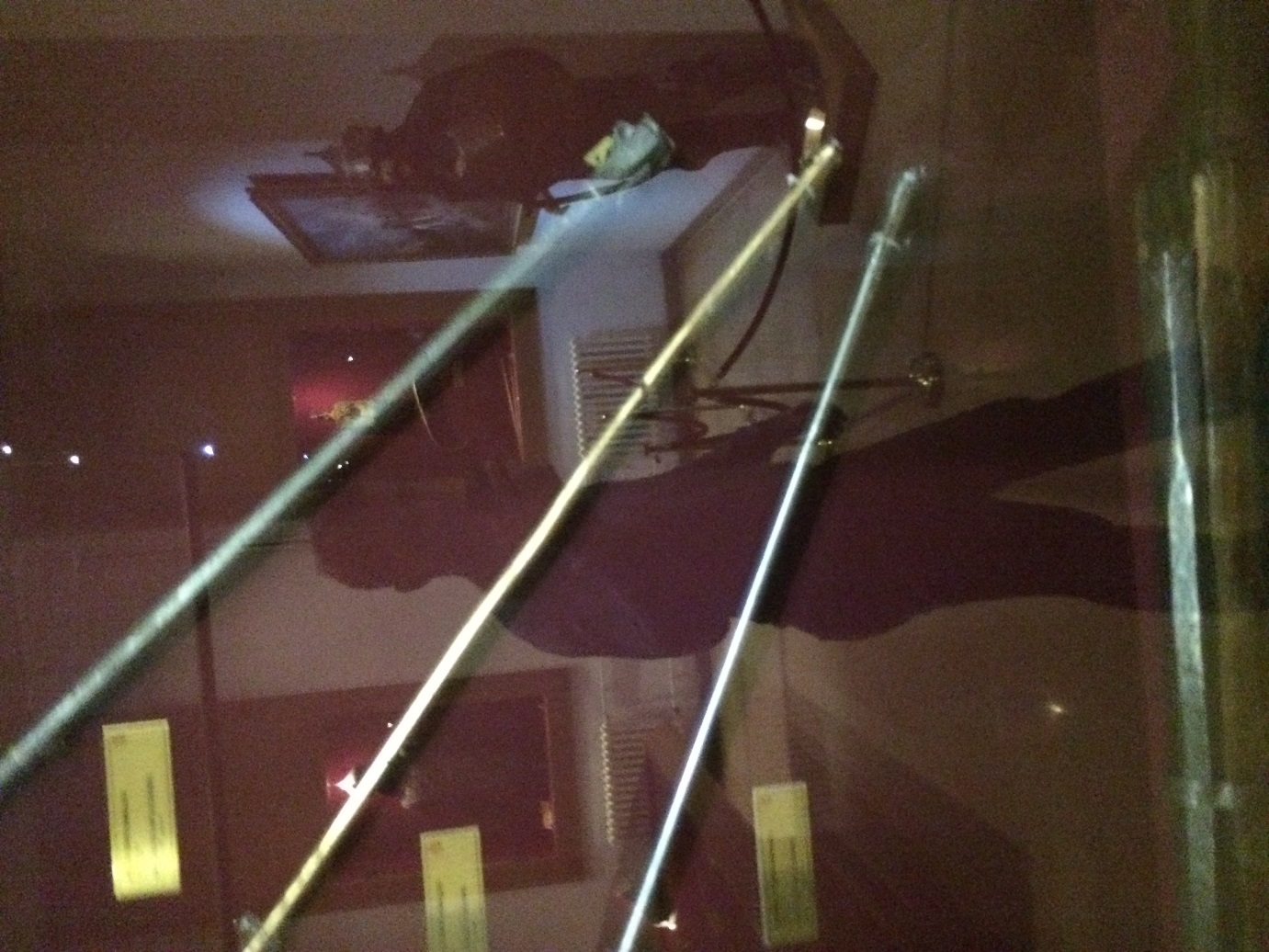 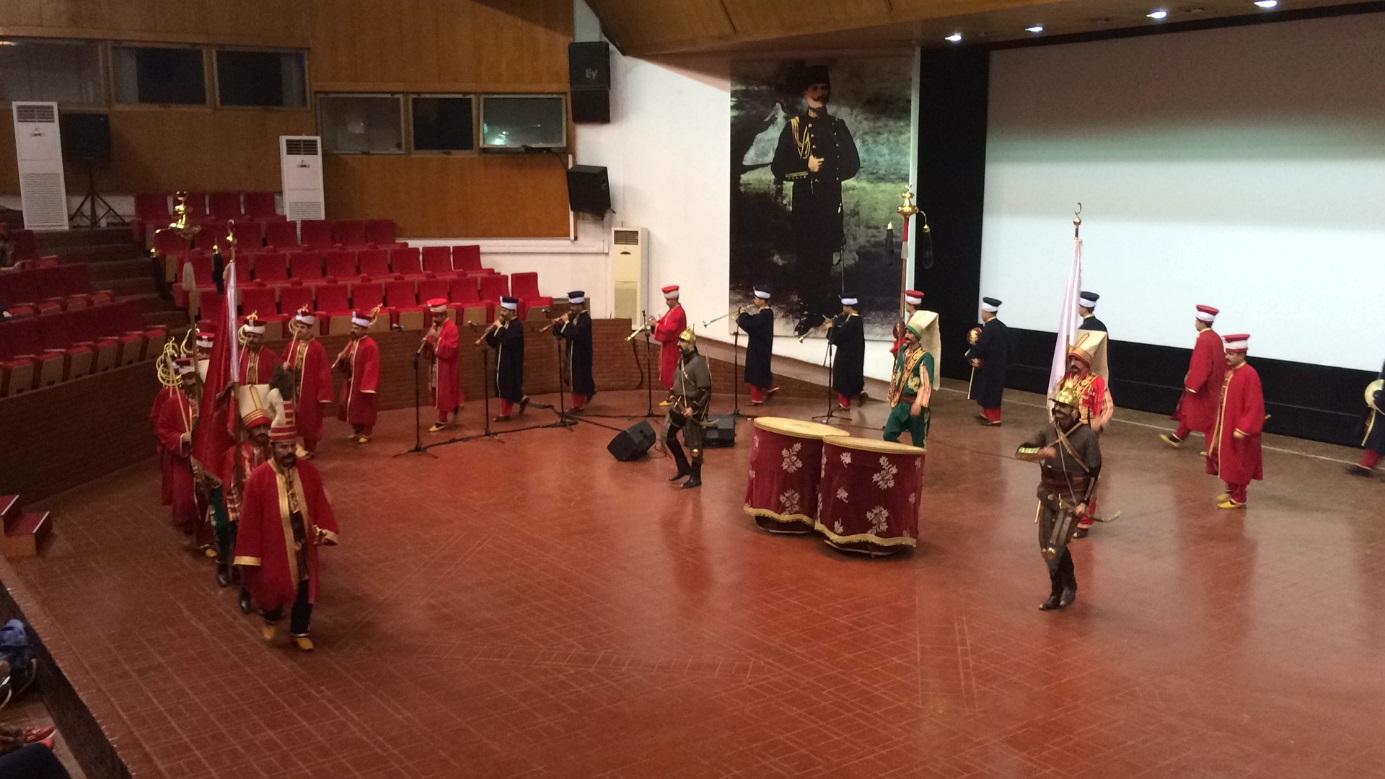 After this I went with Erasmus group to Taksim for shopping .Was a great week with  many beautiful memories.